Cuadernillo para fortalecer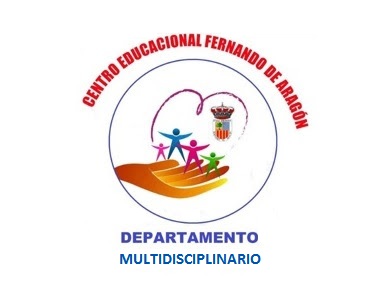 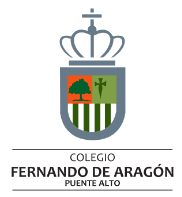 La Memoria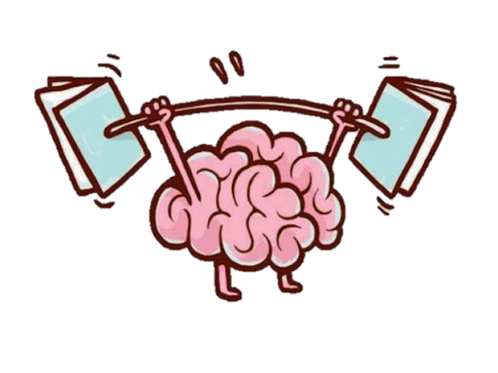 Nombre………………………………………………………………………………….....Curso…………………………………………………………………………………………Fecha…………………………………………………………………………………………Memoria inmediata. Lea una línea, luego cierre los ojos y pronuncie las letras o números en voz alta. 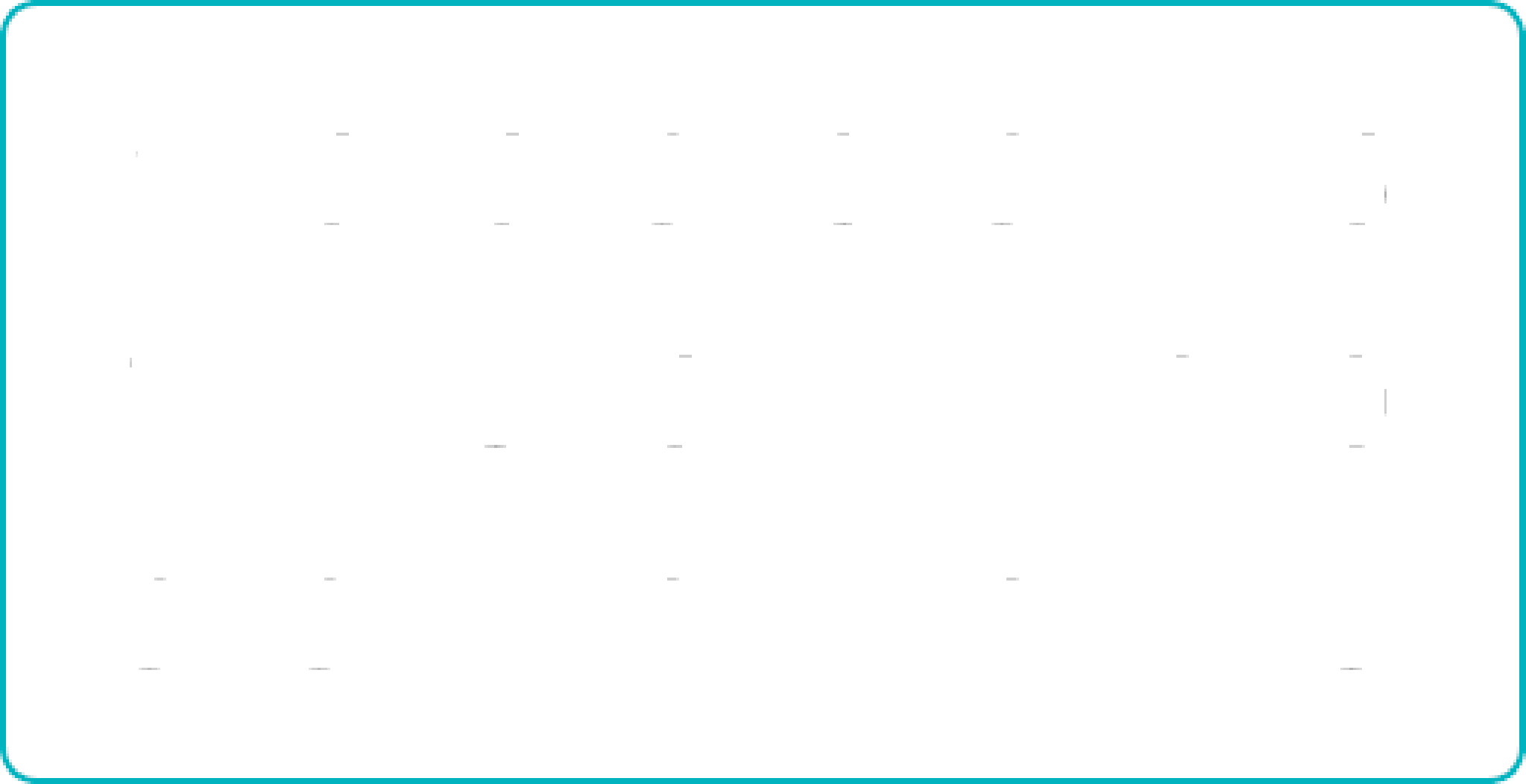 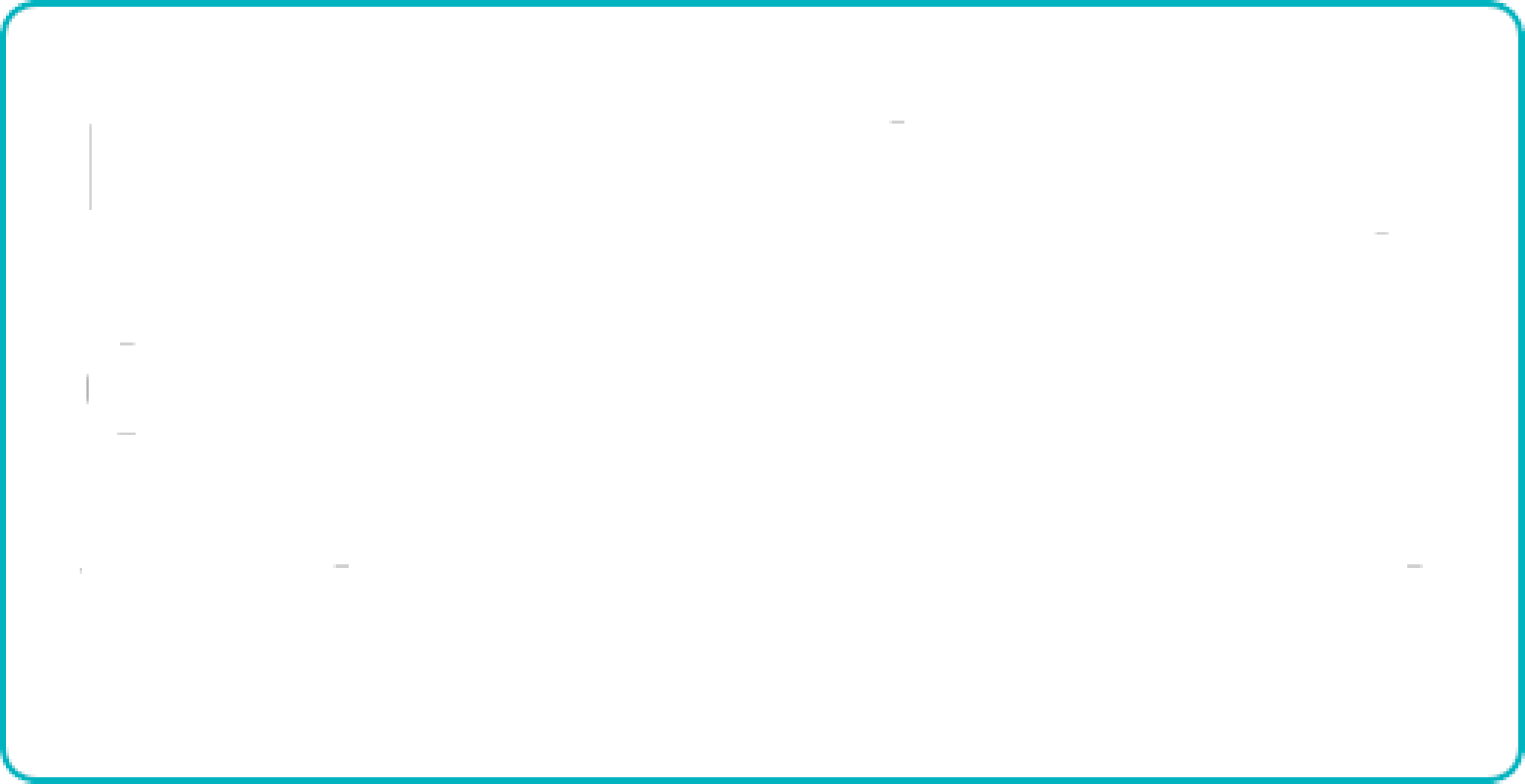 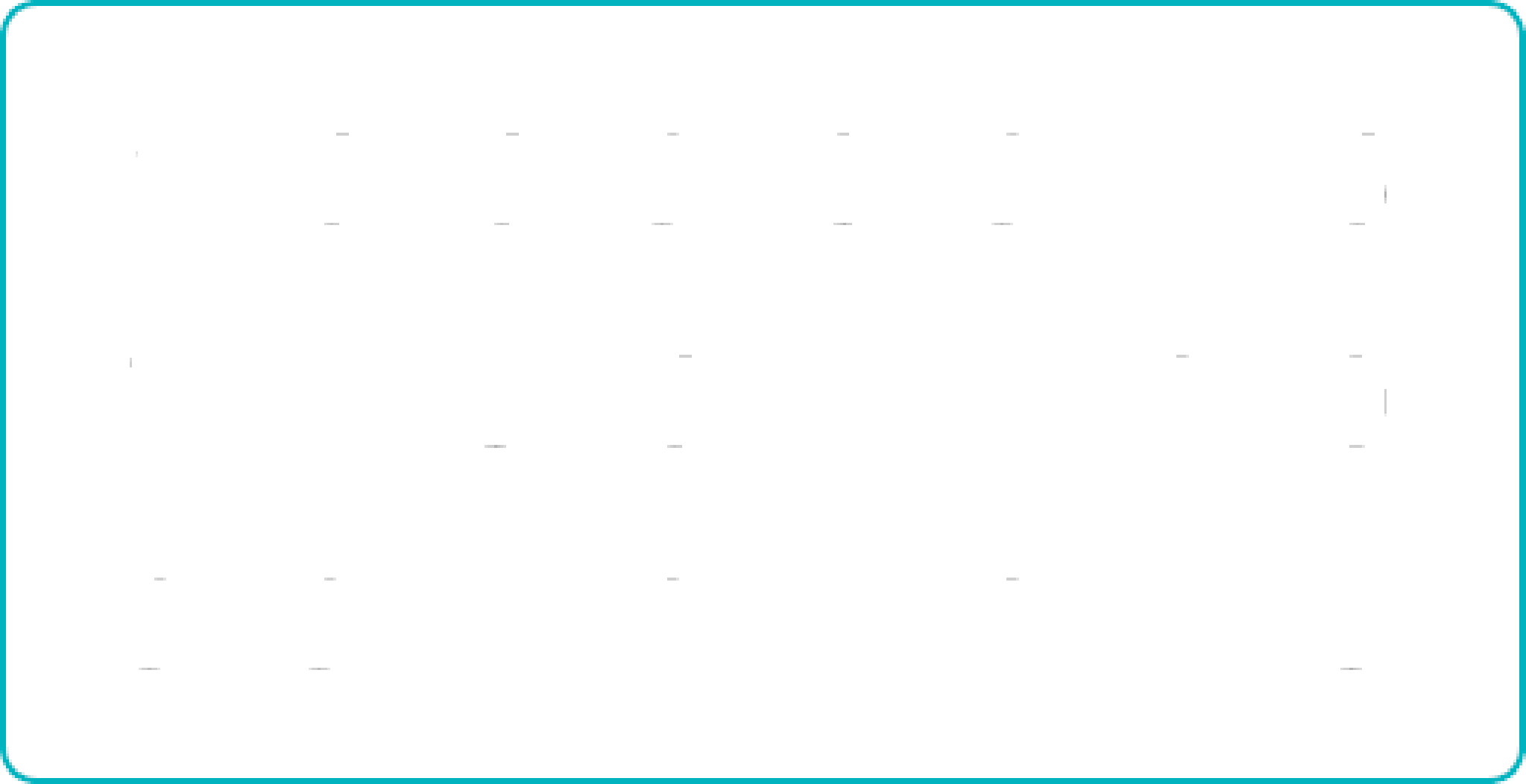 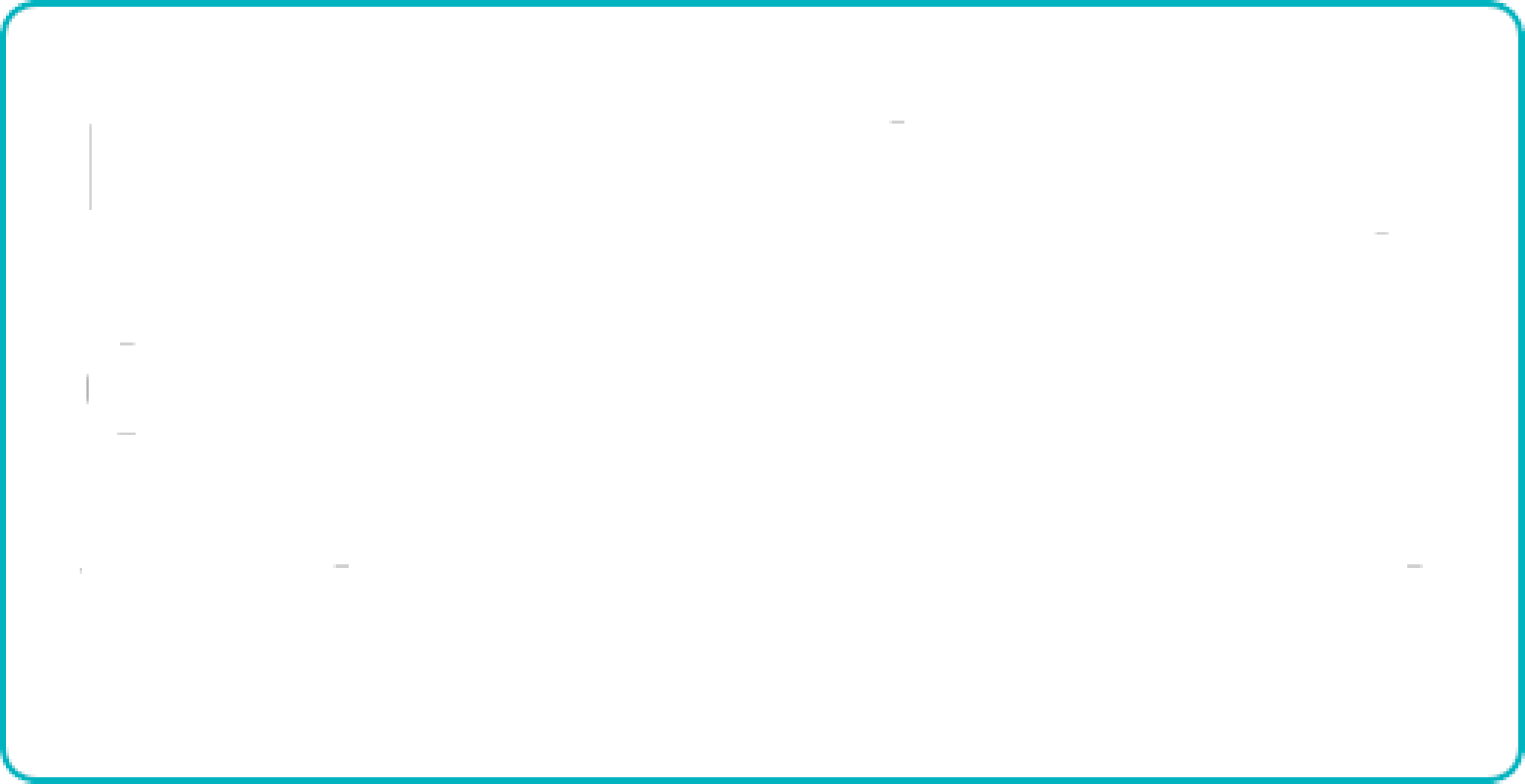  Observe las imágenes durante un minuto 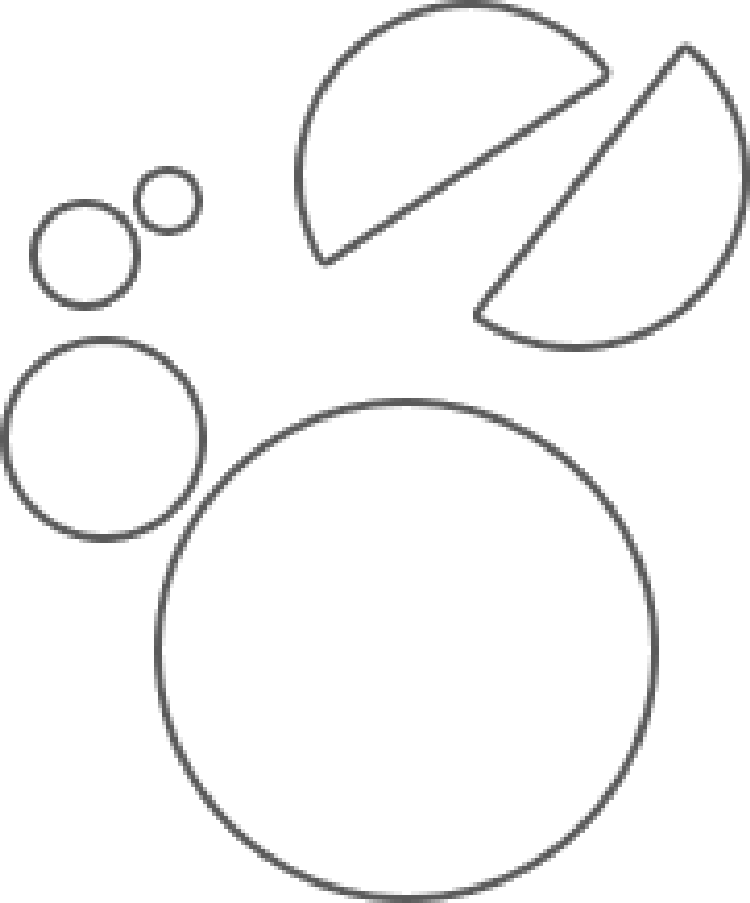 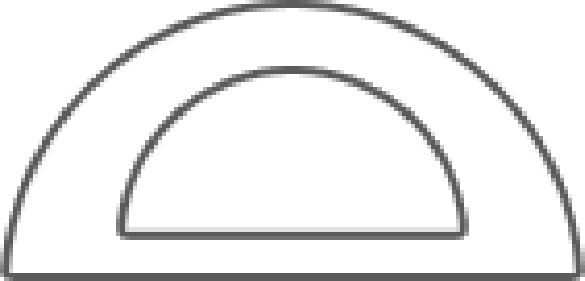 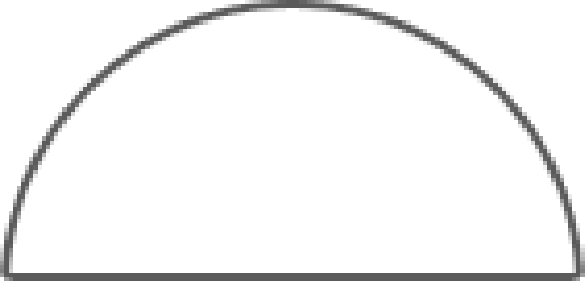 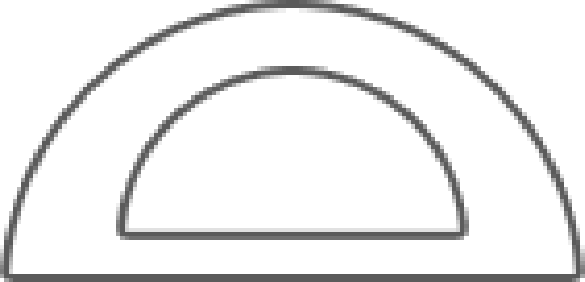 (Doble aquí)Doble la ficha por la línea para no ver lo de arriba. Dibuje las figuras que recuerde,  con el mismo tamaño y en el mismo lugar.  Memoria inmediata. Lea las palabras, cierre los ojos y pronuncie en voz alta. 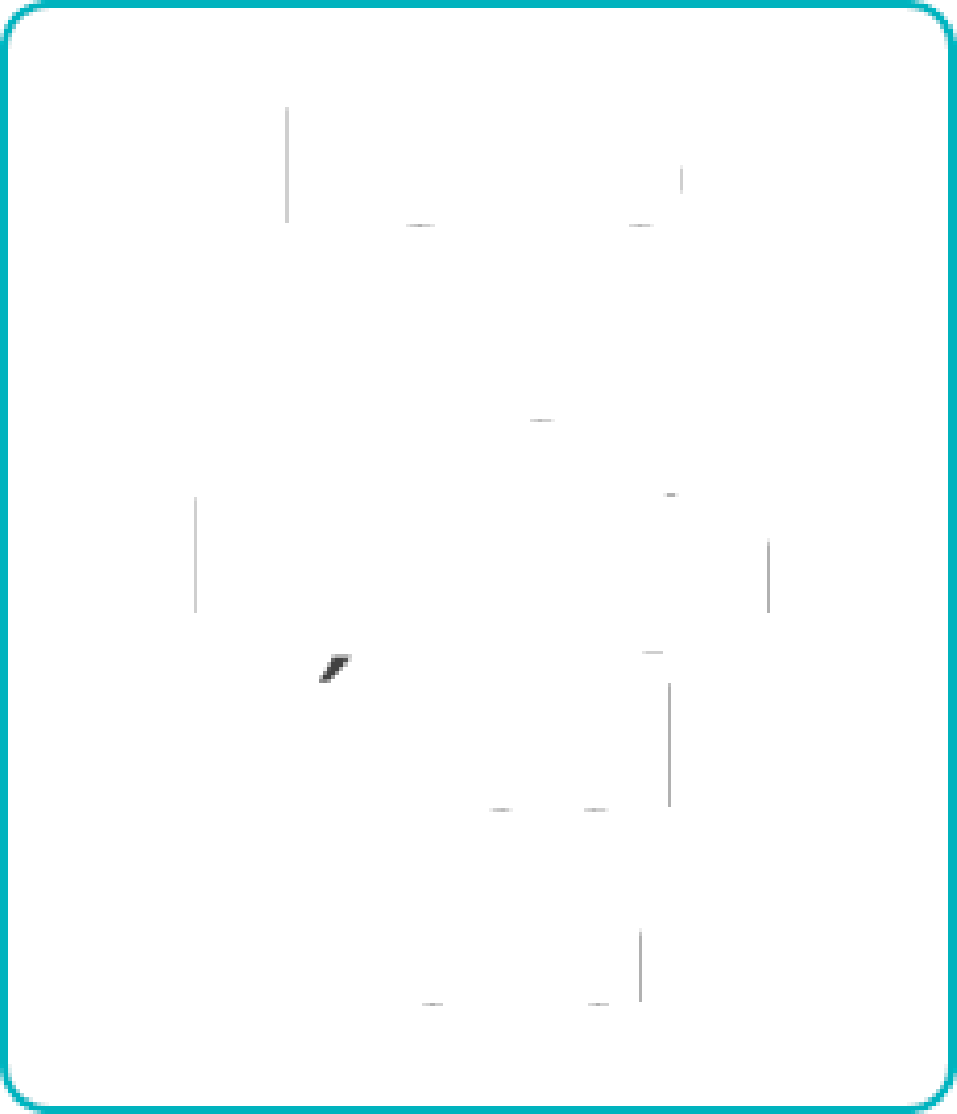 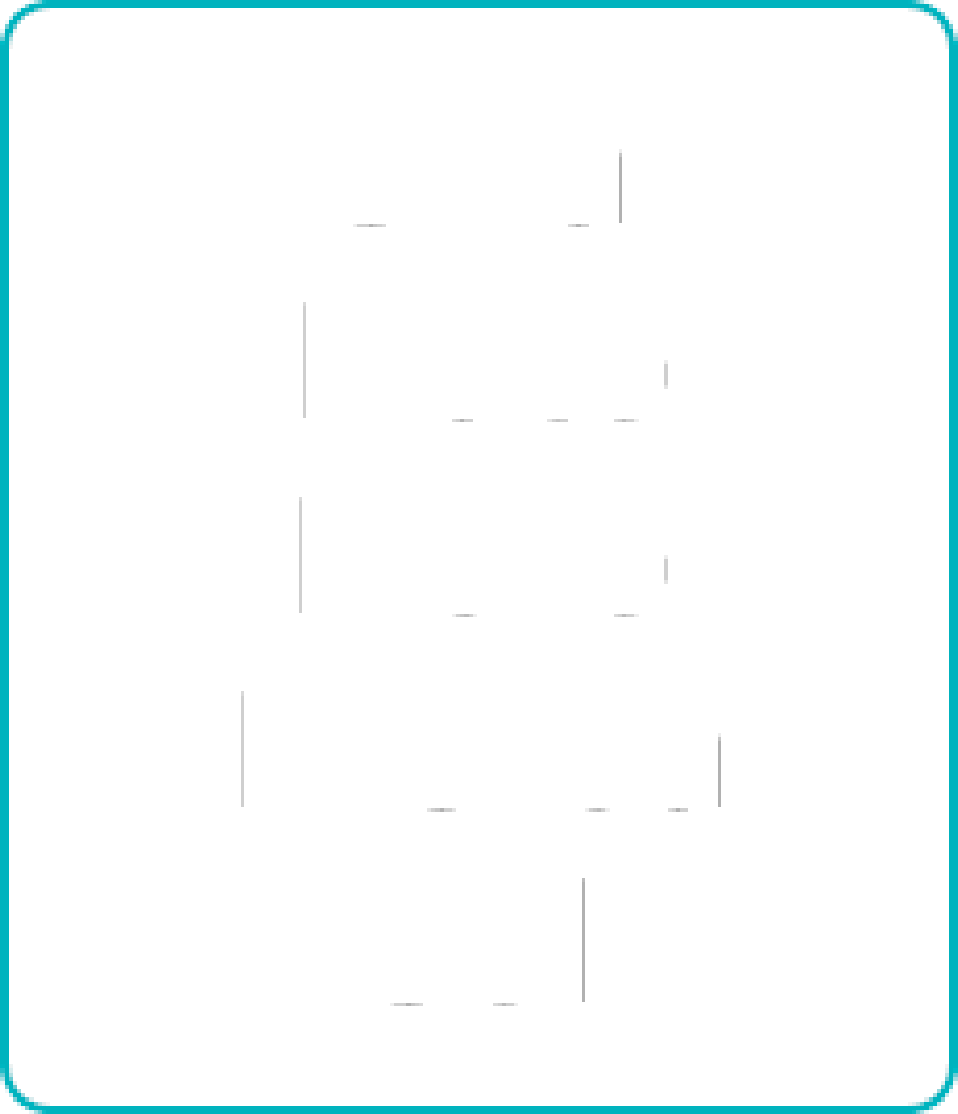 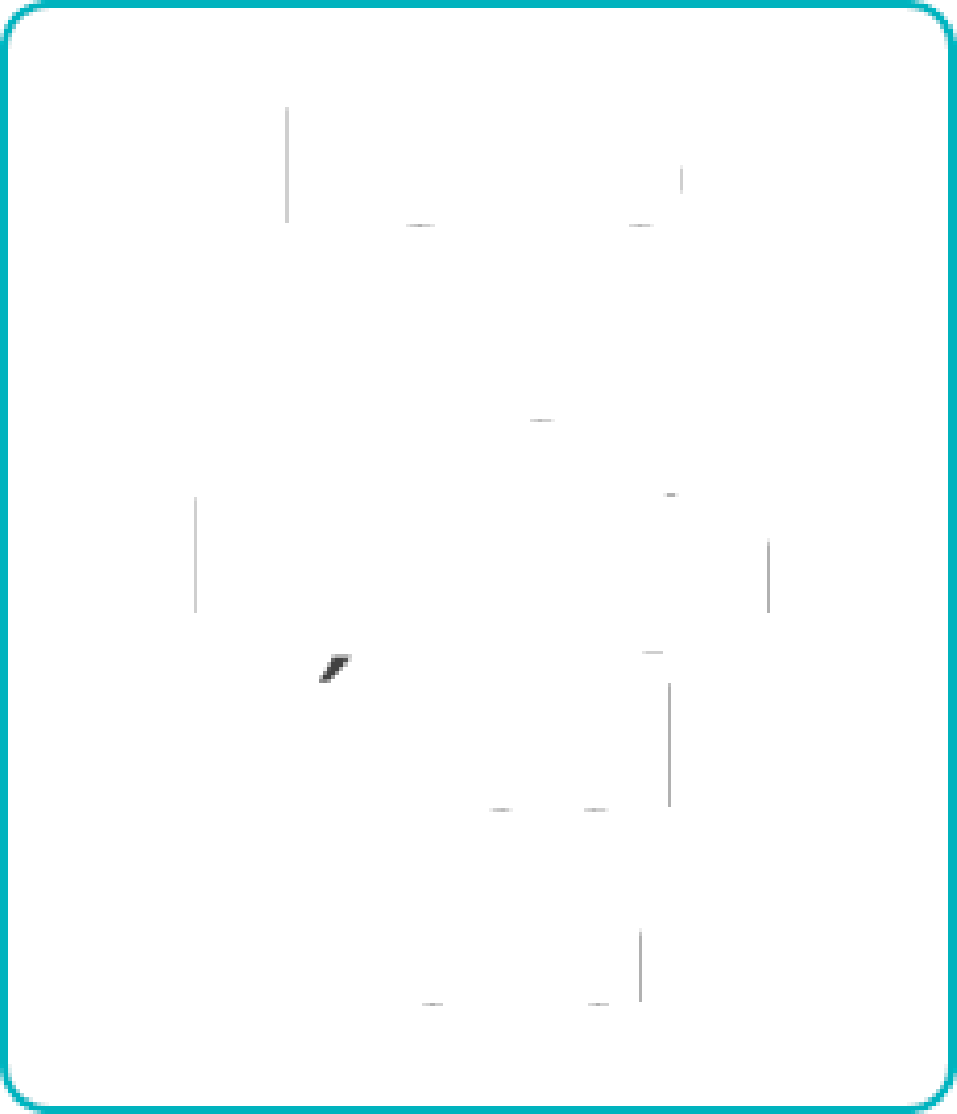 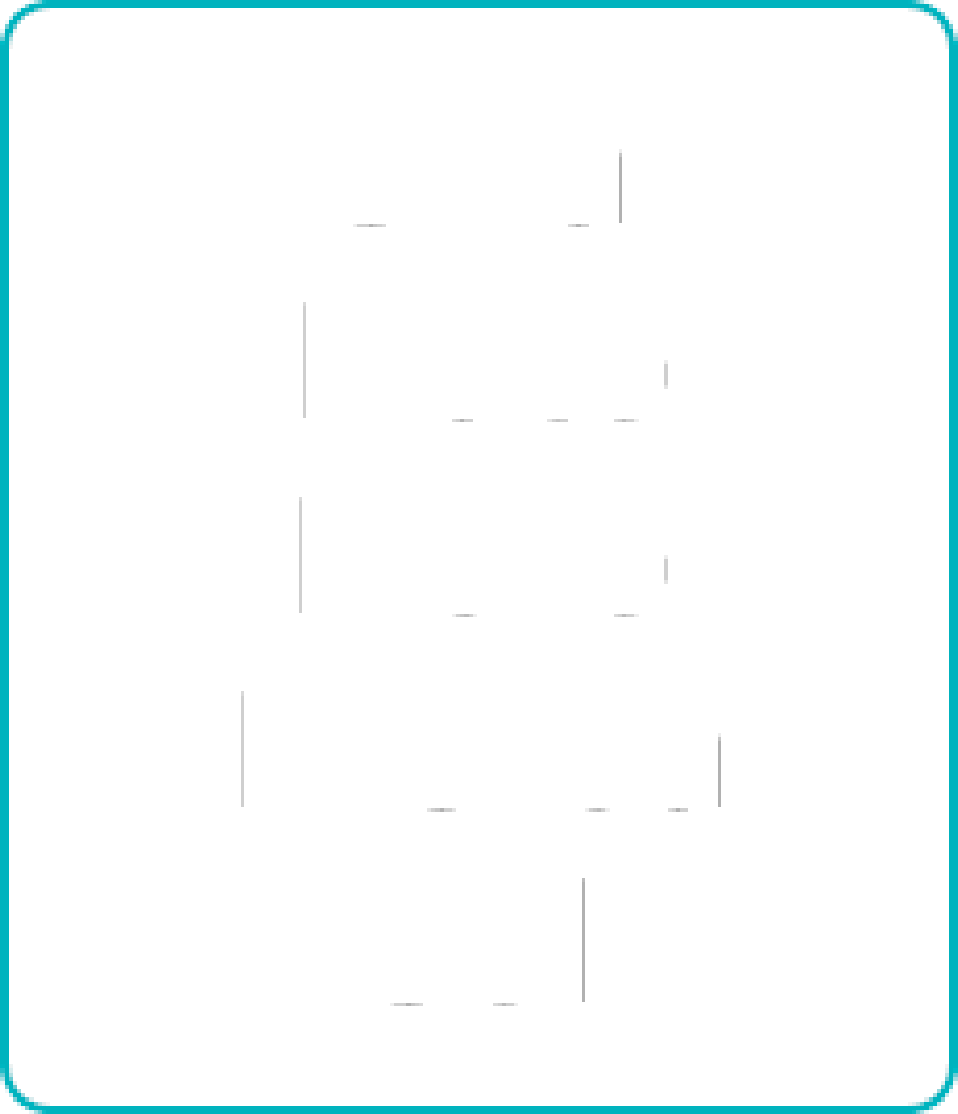 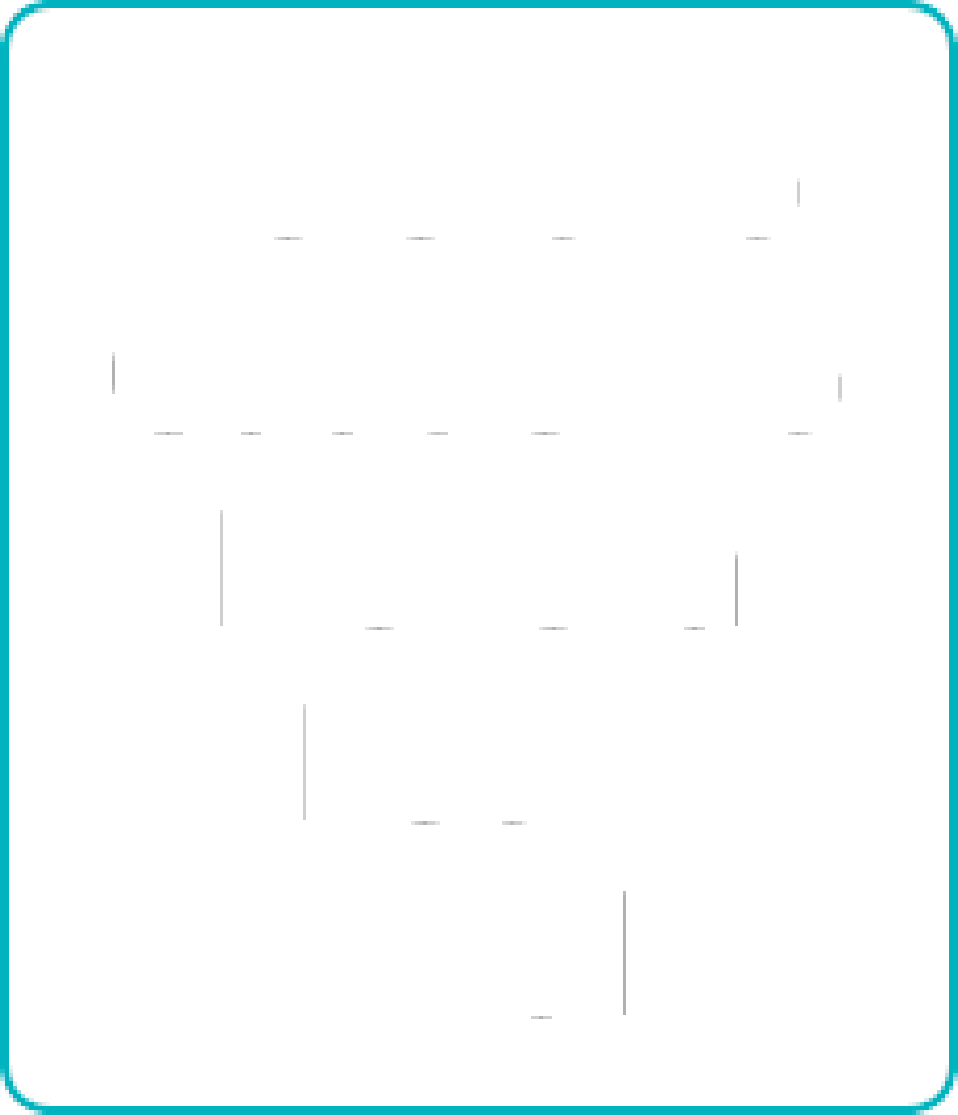 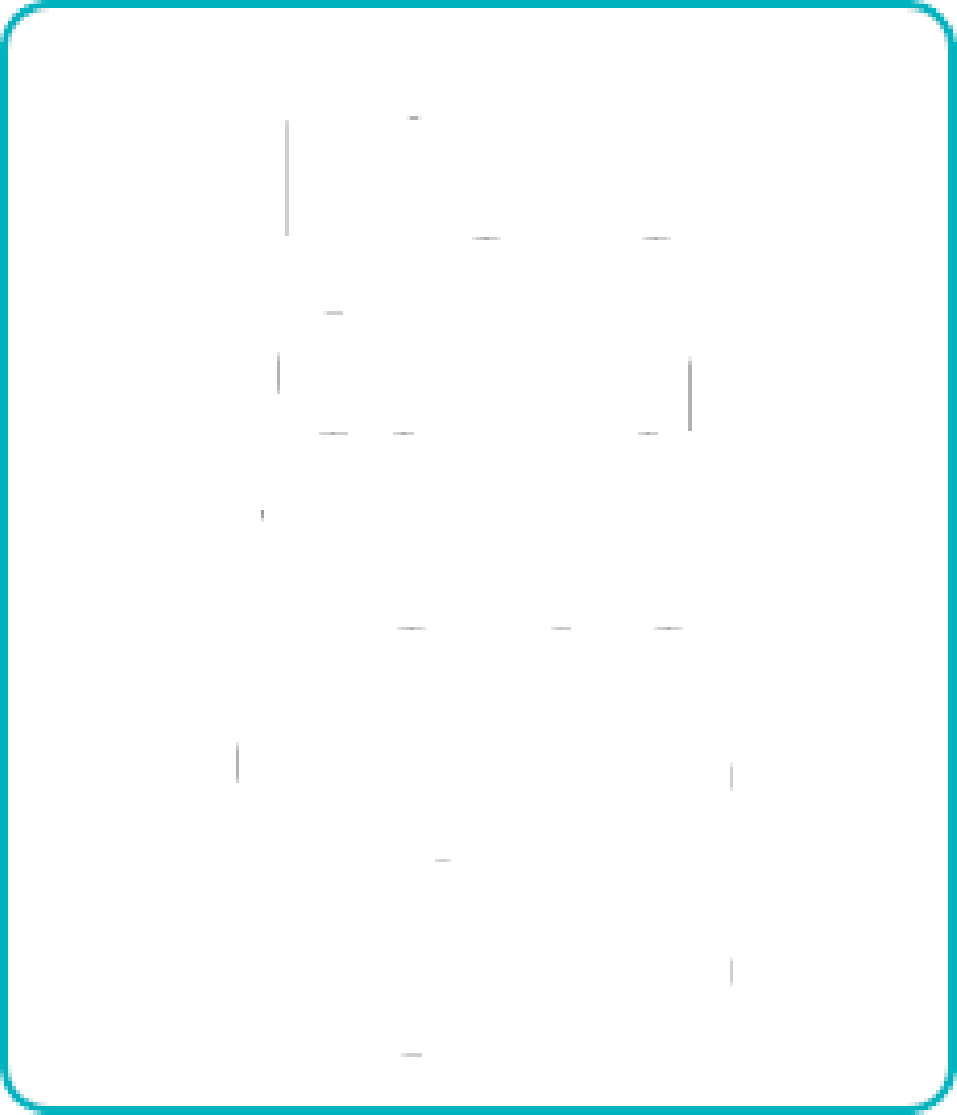 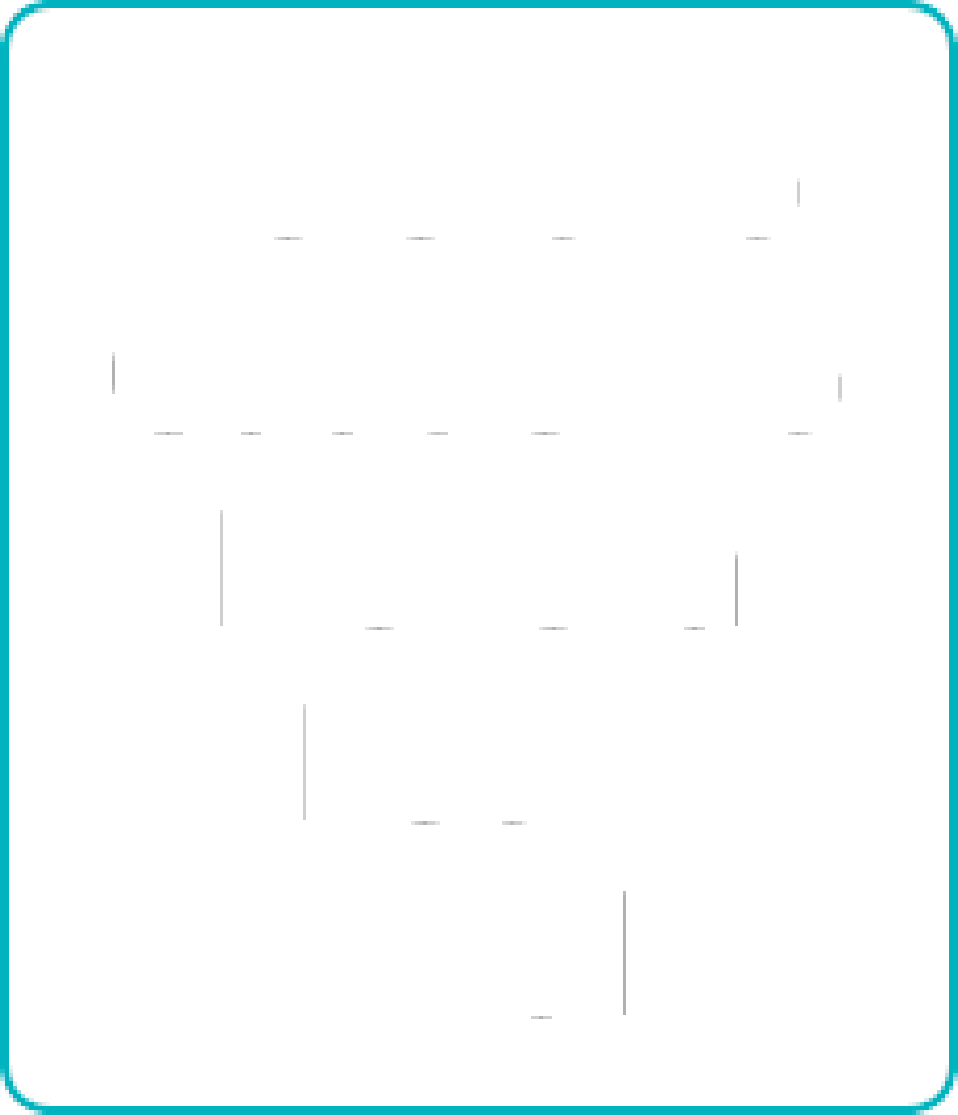 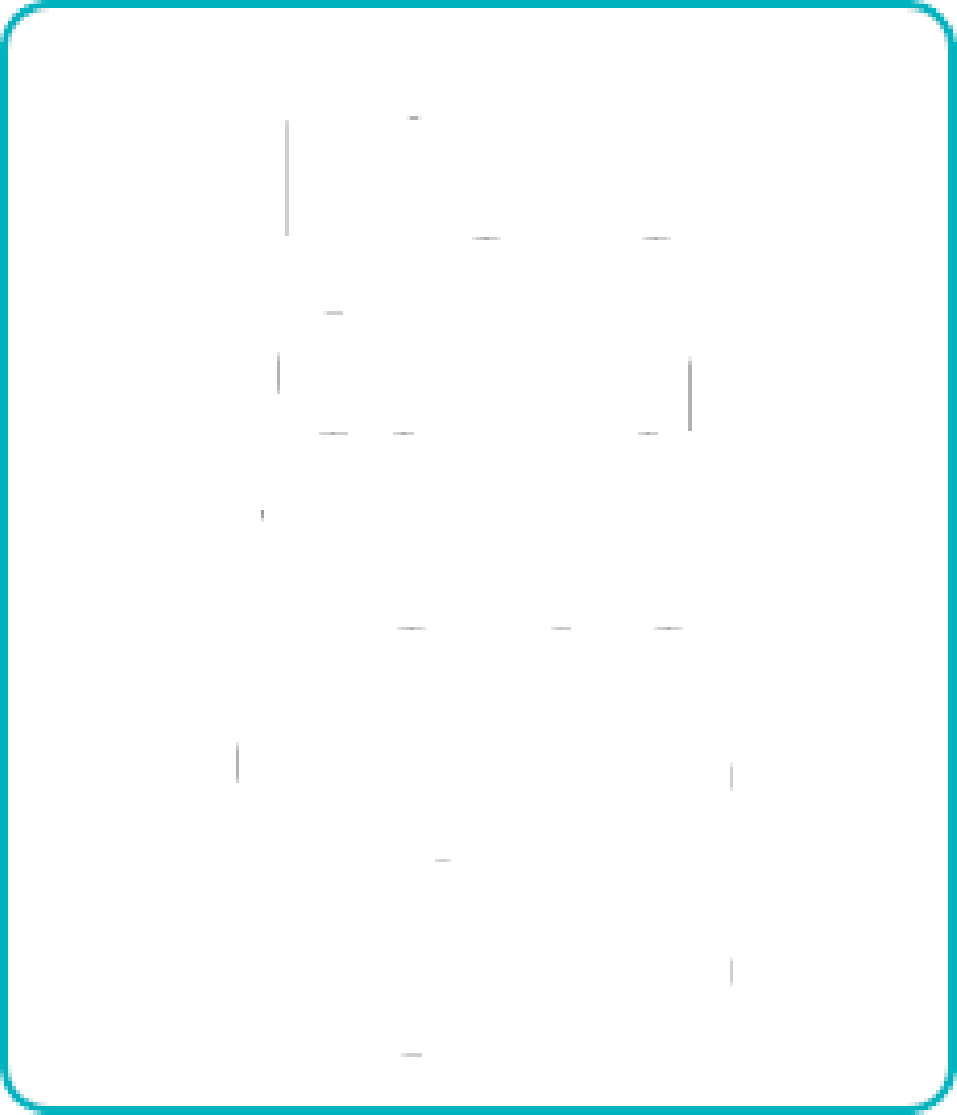 Memorice las siguientes palabras durante un minuto(Doble aquí)Doble la ficha por la línea para no ver las palabras. Escriba las que recuerde. ________________________________________________________________________________________________________________________________________________________________________________________________________________________________________________________________________________________________________________________________________________________________Doble la ficha por la línea indicada. Observe estos objetos durante un minuto.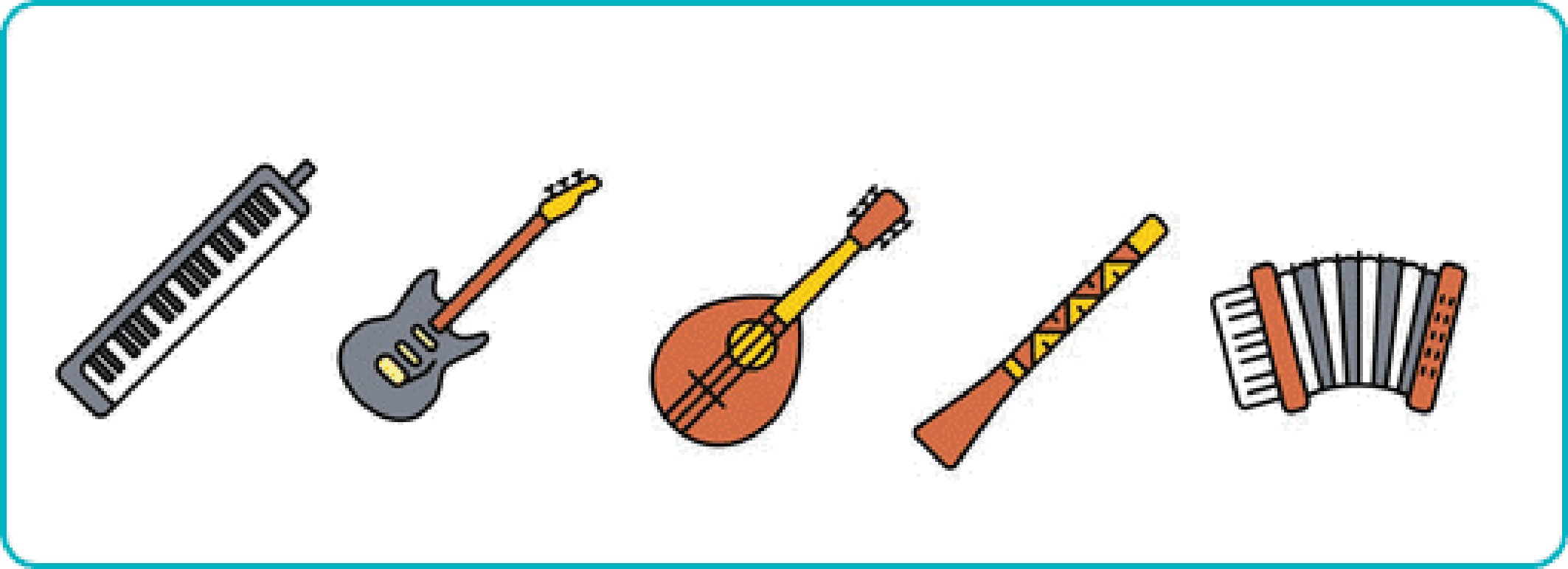 (Doble aquí)Rodee con un círculo aquellos objetos que memorizó.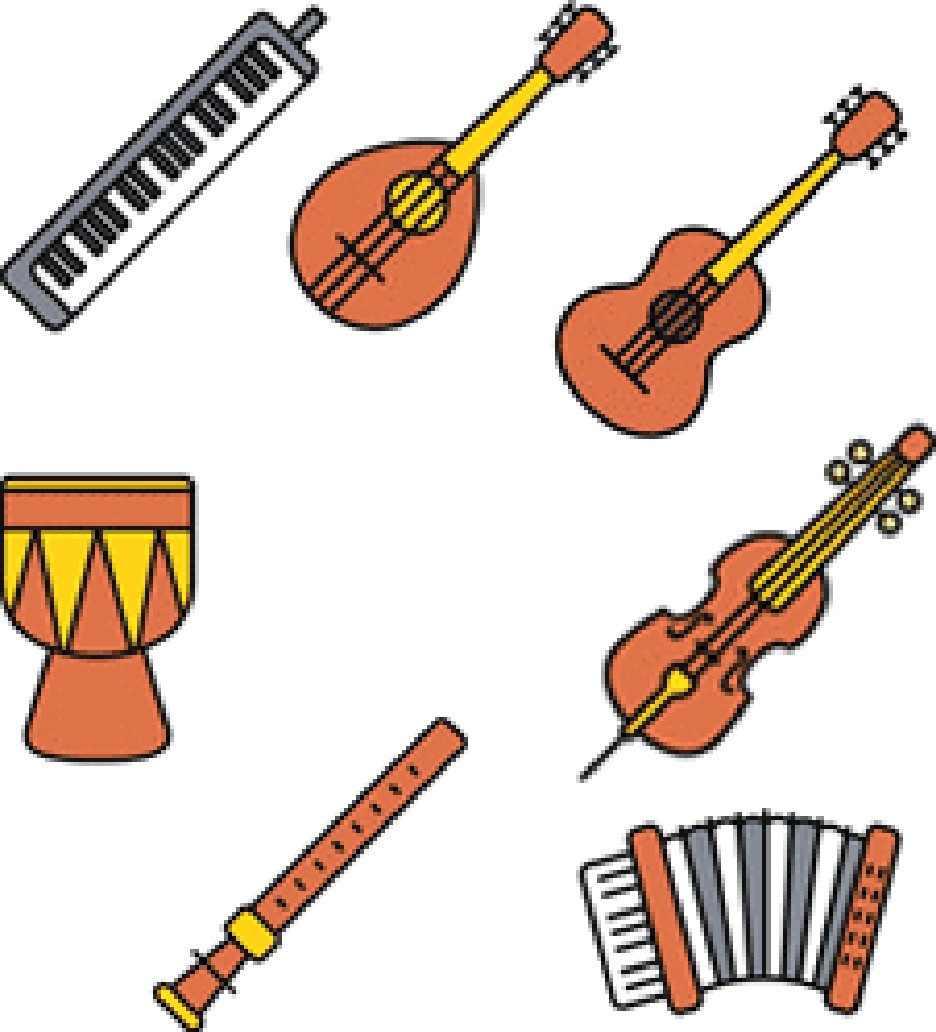 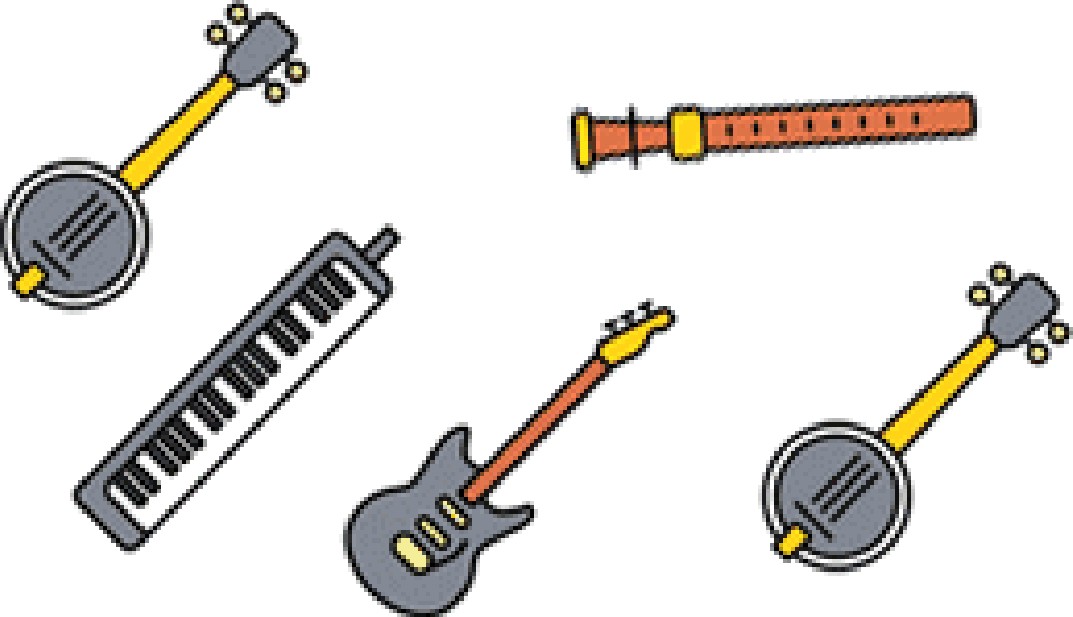 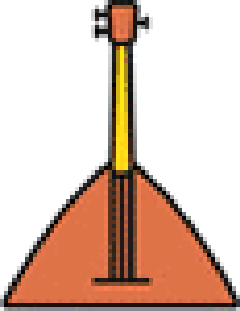 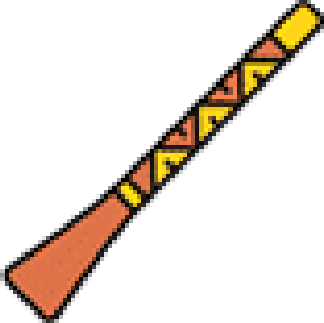 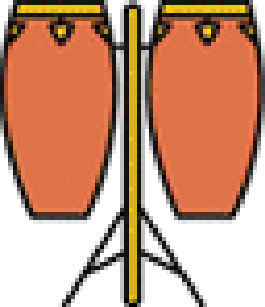 Observa las siguientes parejas durante un minuto 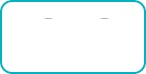 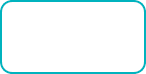 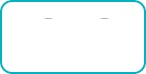  P T			  Y V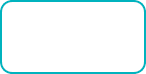 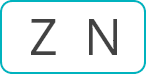 (Doble aquí)Doble la ficha por la línea para no ver lo de arriba. Una con flechas las parejas que recuerde. 	 	Z			P		 R		Y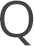 F		B			V			C		T 7.  Observa las siguientes figuras durante un minuto.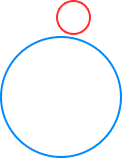 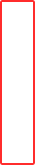 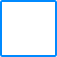 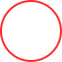 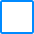 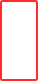 (Doble aquí)Doble la ficha por la línea para no ver lo de arriba. Dibuje las figuras que recuerde, con el mismo tamaño y en el mismo lugar. Utilice un lápiz azul y otro rojo.Memoria inmediata. Lea una línea. Después cierre los ojos y recite las letras o números en voz alta. 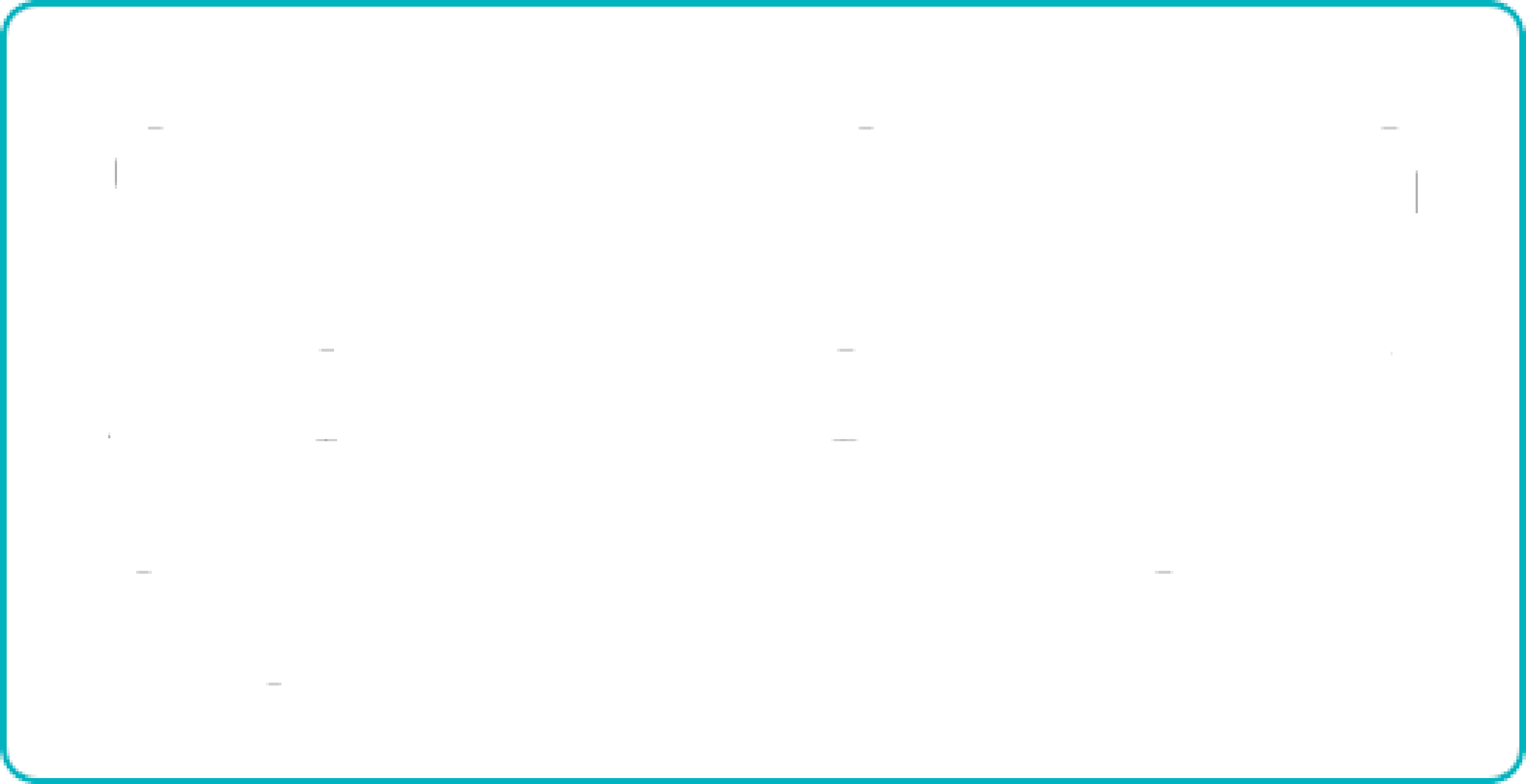 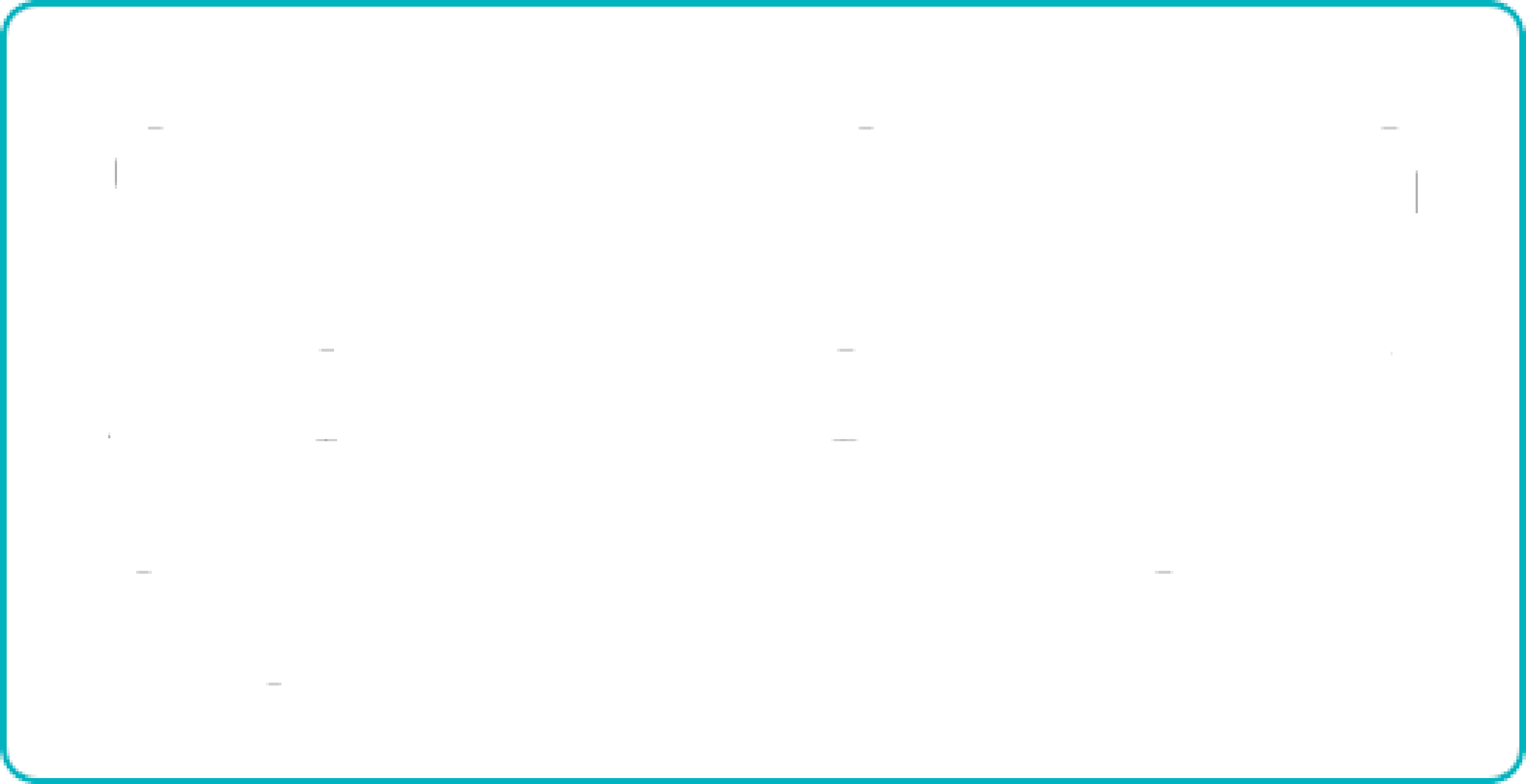 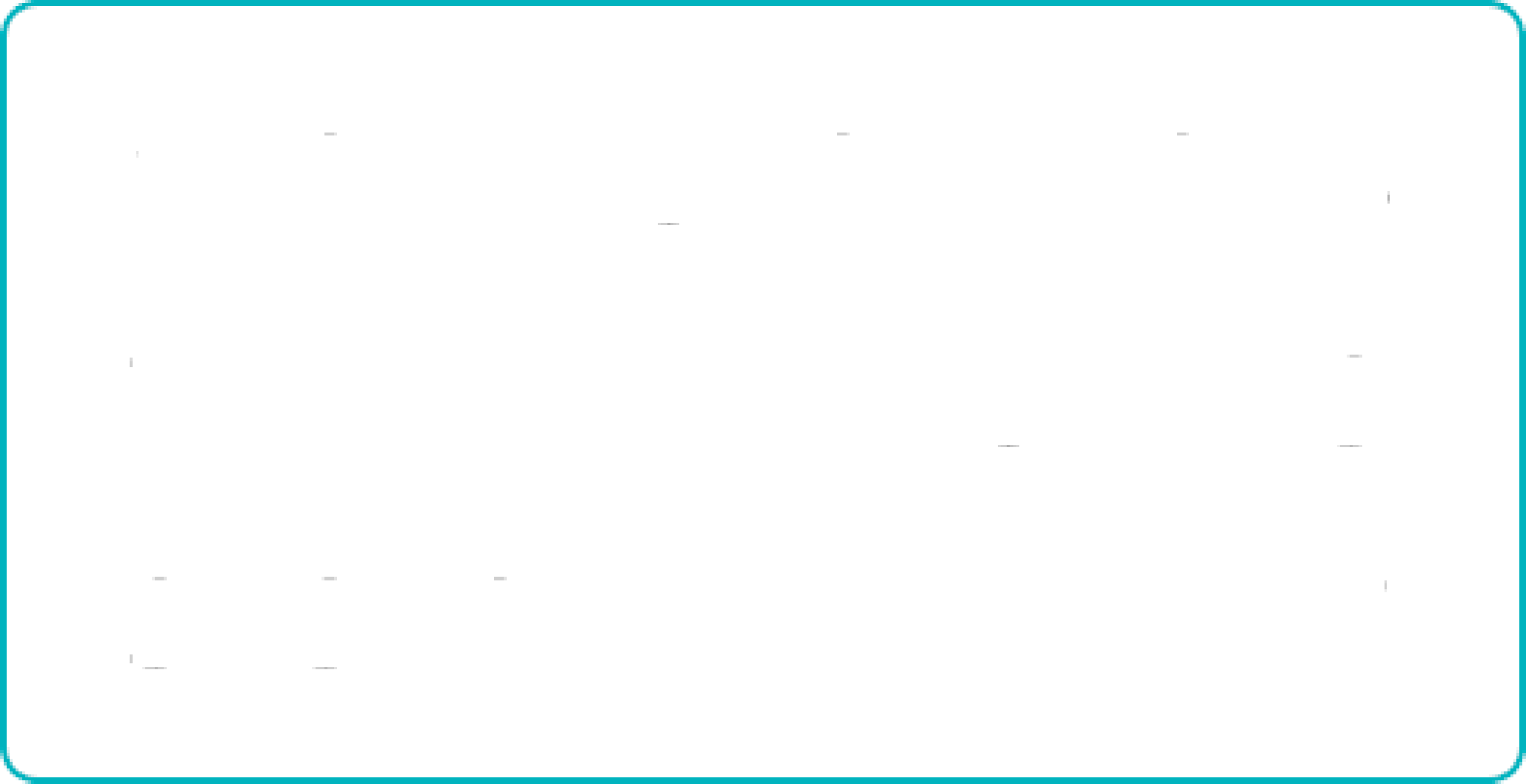 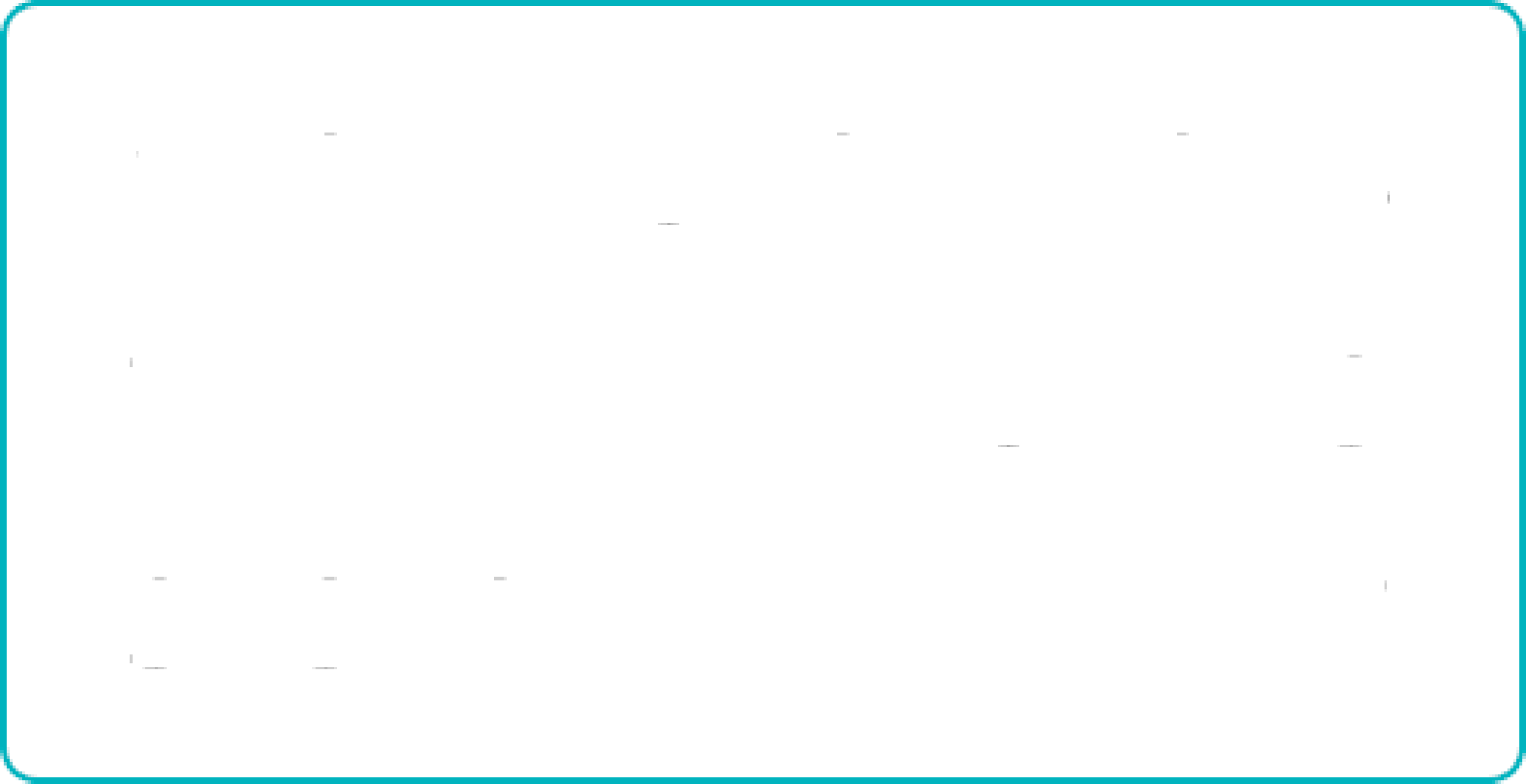 Memoria inmediata. Lea las palabras, cierra los ojos y recítelas en voz alta. 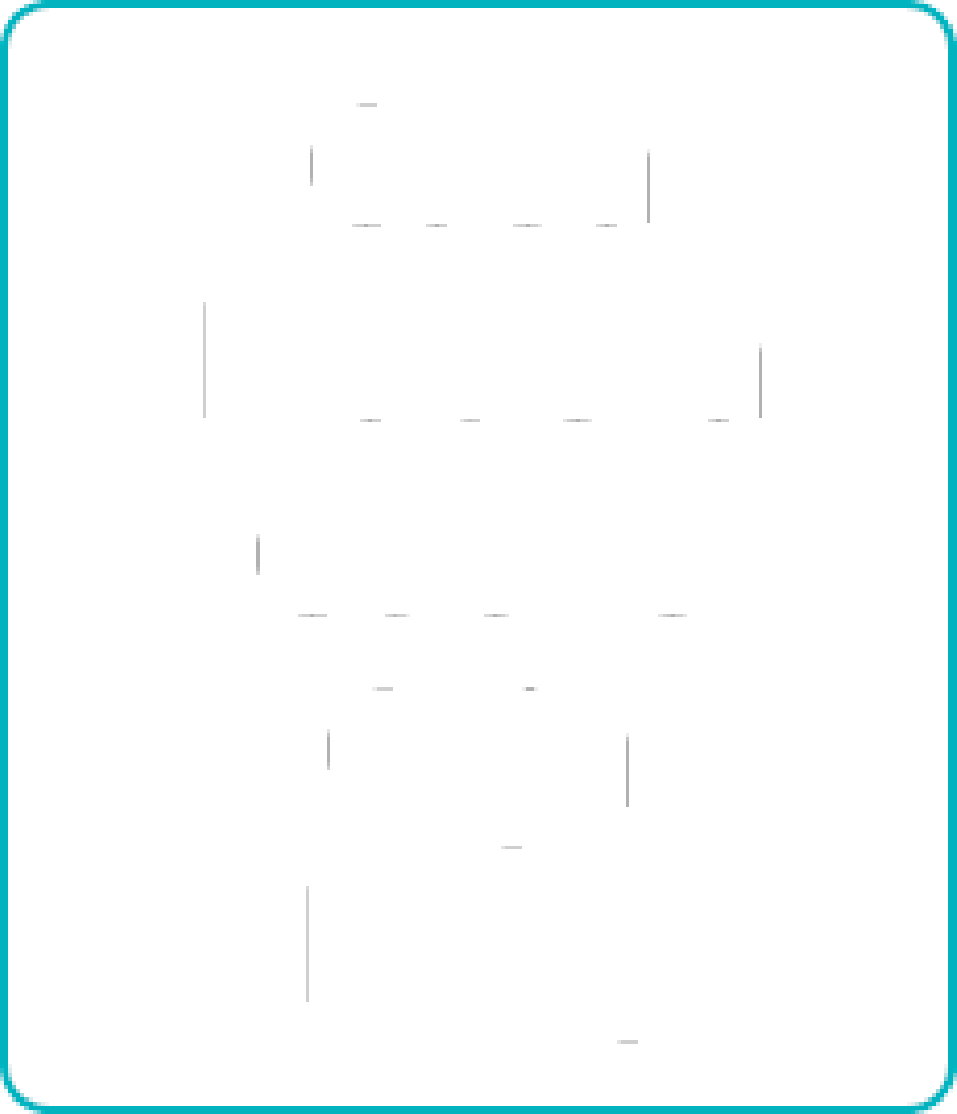 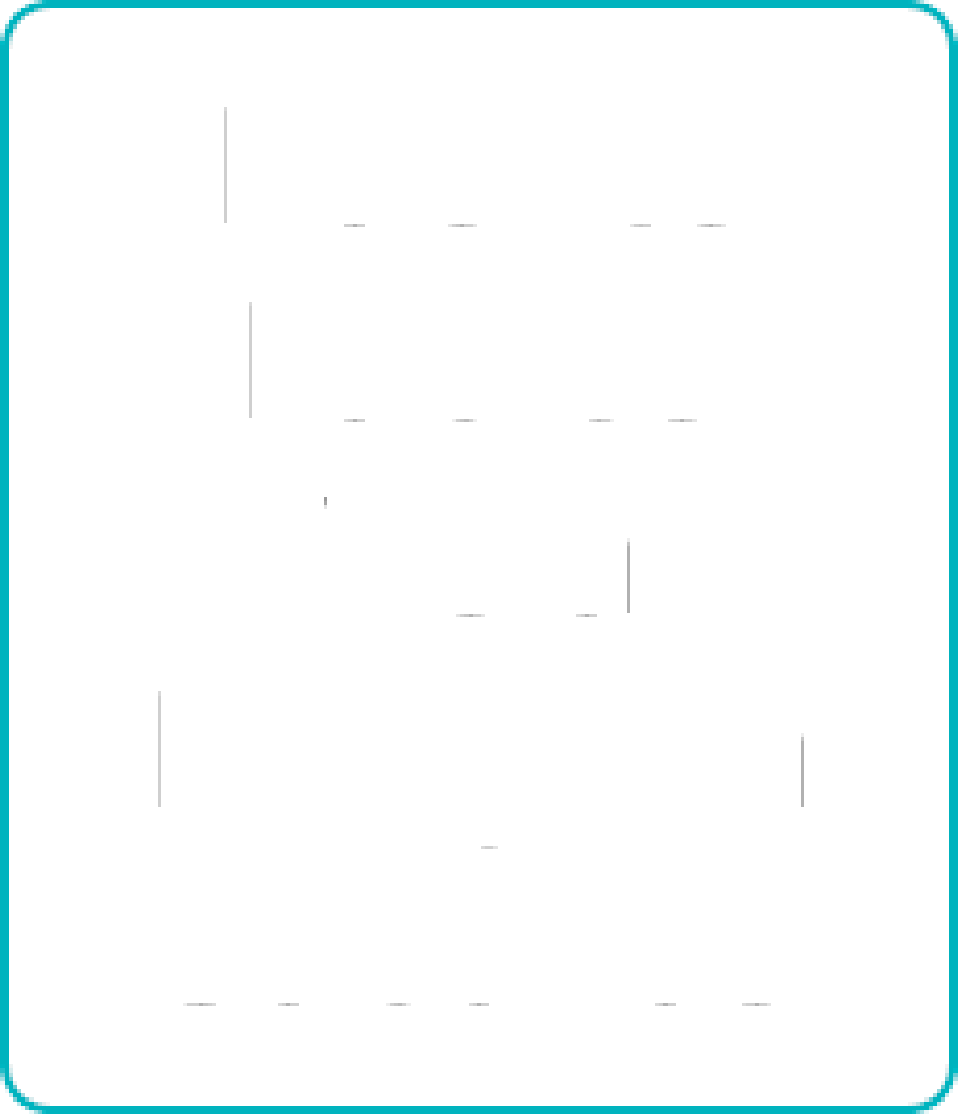 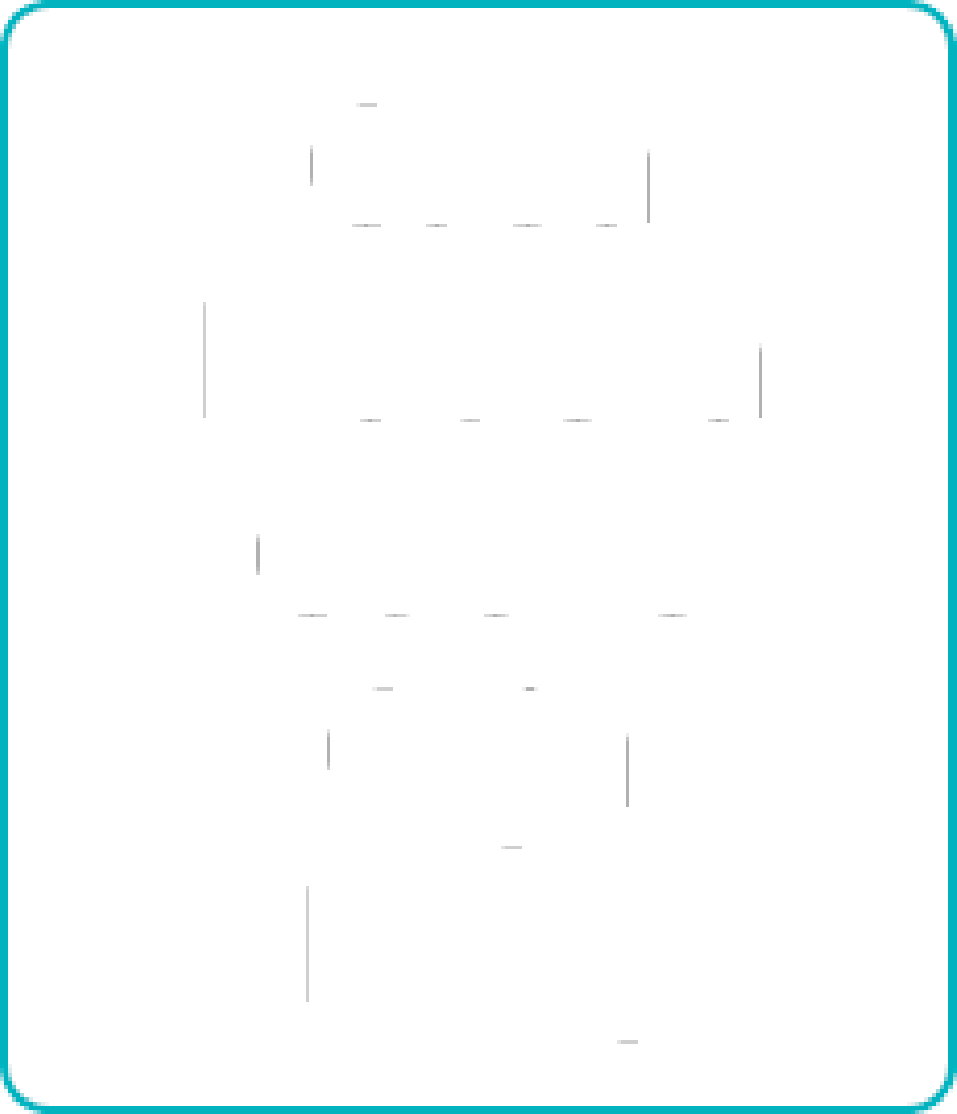 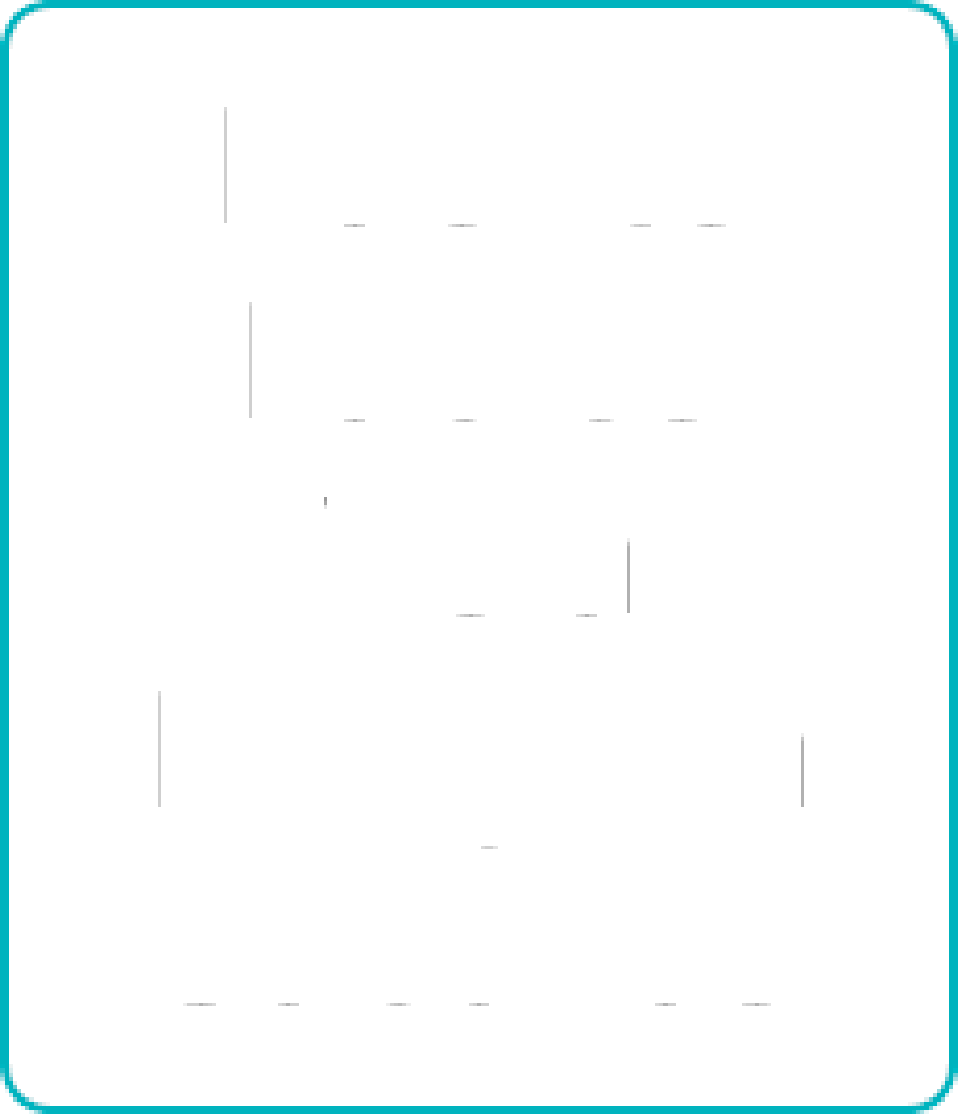 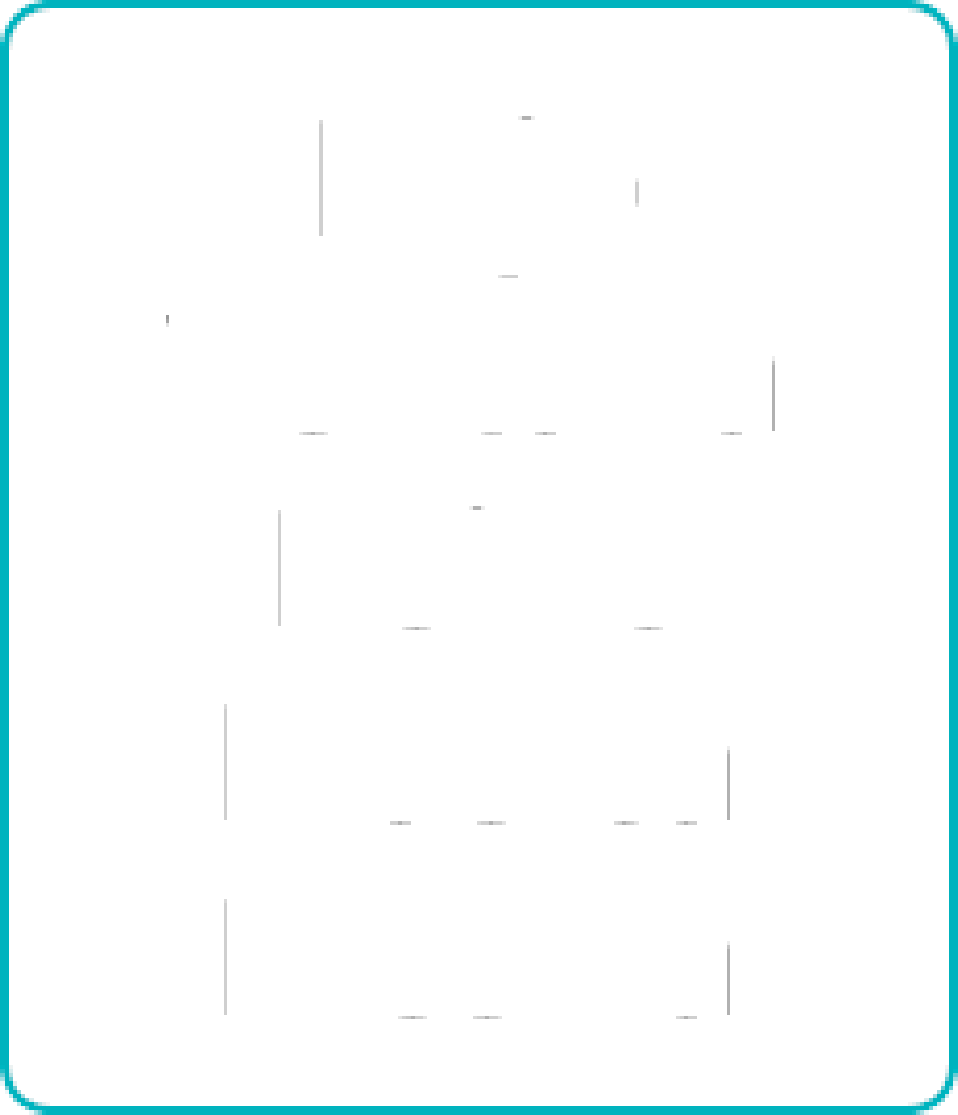 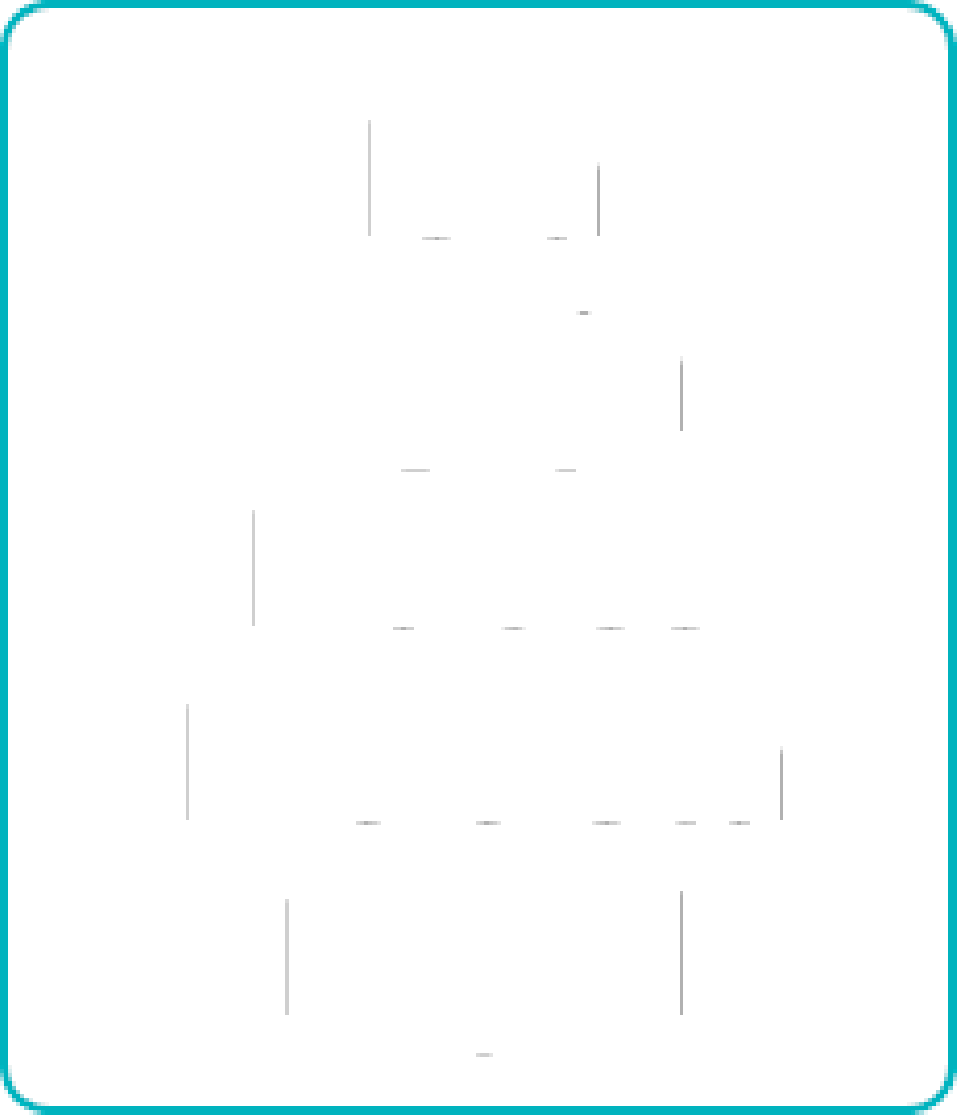 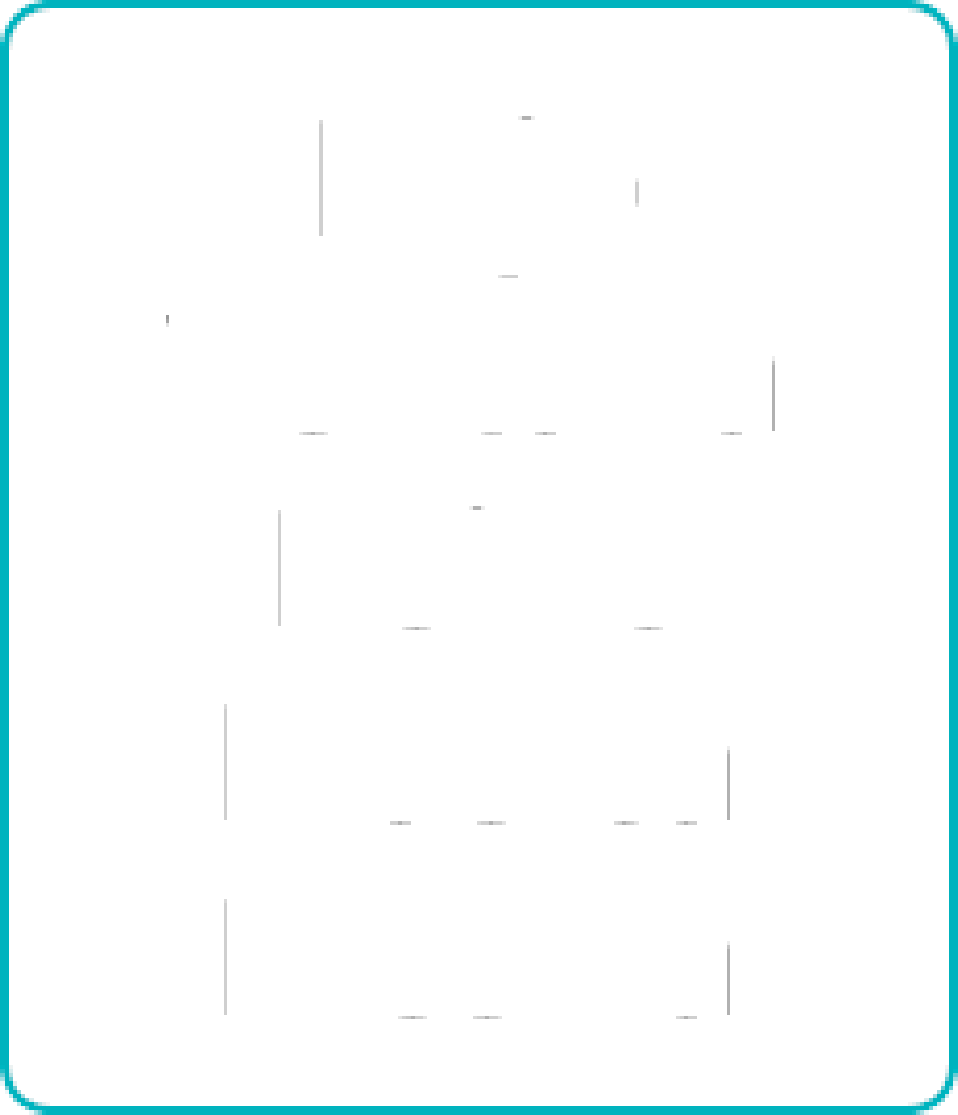 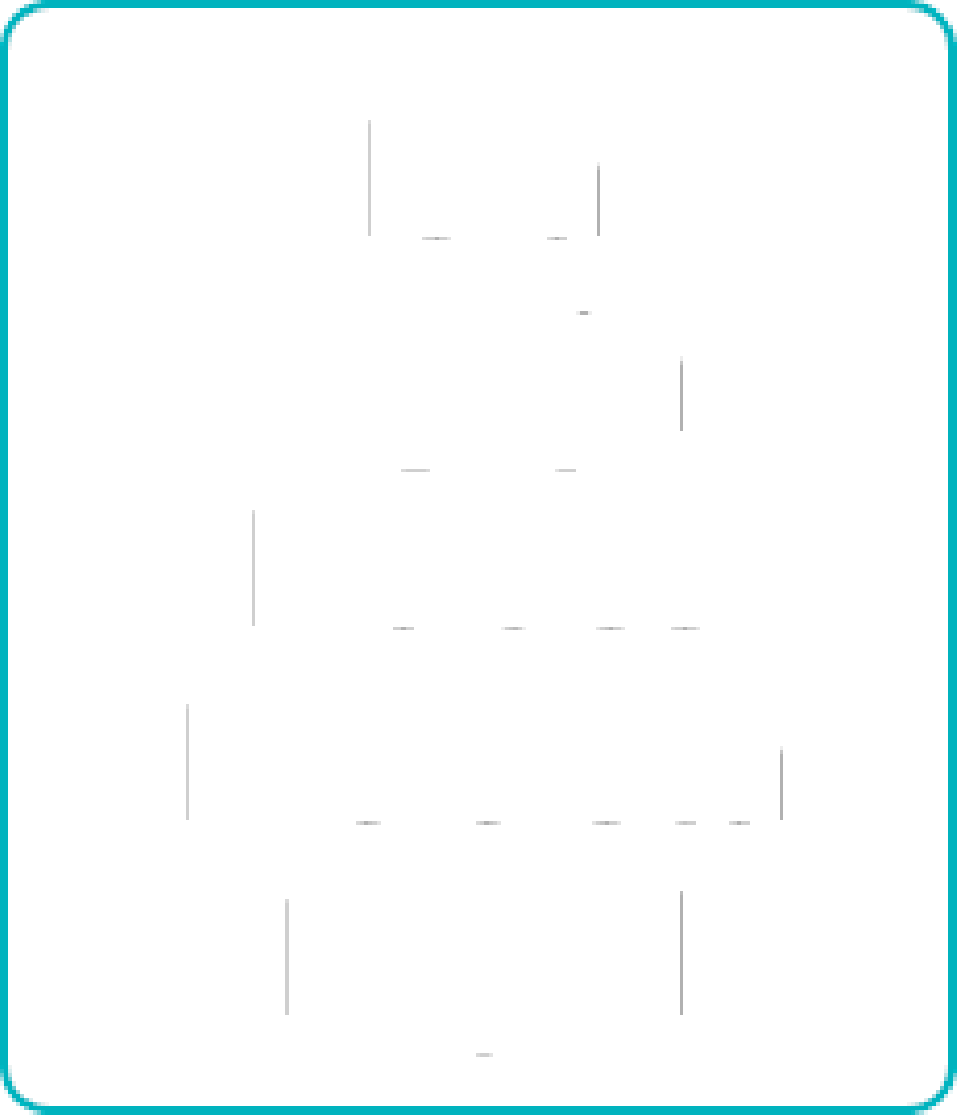 Memorice las siguientes palabras durante un minuto:(Doble aquí)Doble la ficha por la línea para no ver las palabras. Escriba las que recuerde.________________________________________________________________________________________________________________________________________________________________________________________________________________________________________________________________________Observe las siguientes imágenes durante un minuto: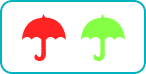 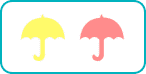 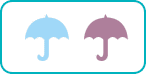 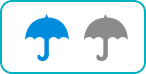 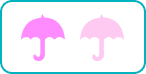 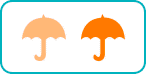 (Doble aquí)Doble la ficha por la línea para no ver lo de arriba. Una con flechas las parejas que recuerde: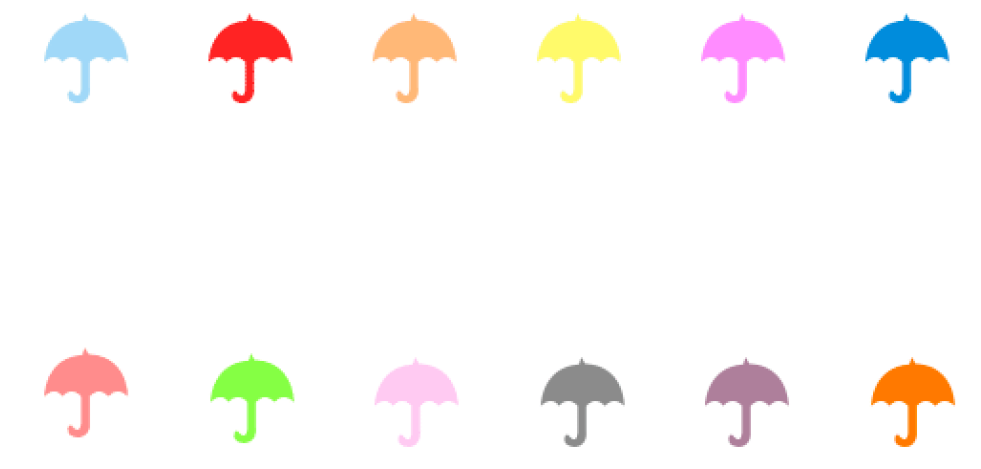 Observe las siguientes figuras durante un minuto: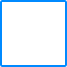 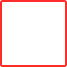 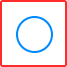 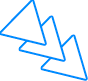 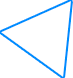 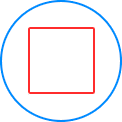 (Doble aquí)Doble la ficha por la línea para no ver lo de arriba. Dibuje las figuras que recuerde, con el mismo tamaño y en el mismo lugar. Utilice un bolígrafo azul y otro rojo.Observe estos objetos durante un minuto.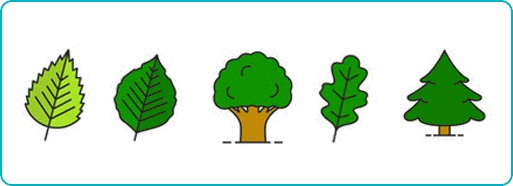 (Doble aquí)Doble la ficha por la línea indicada, luego rodee con un círculo aquellos objetos que había memorizado. 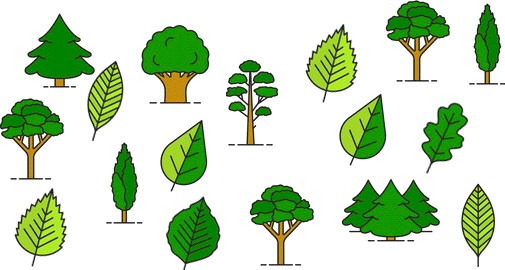 Observe las siguientes parejas durante un minuto: 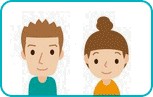 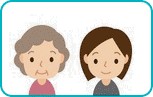 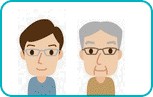 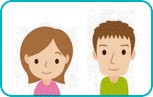 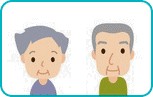 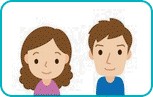 (Doble aquí)Doble la ficha por la línea para no ver lo de arriba. Una con flechas las parejas que recuerde: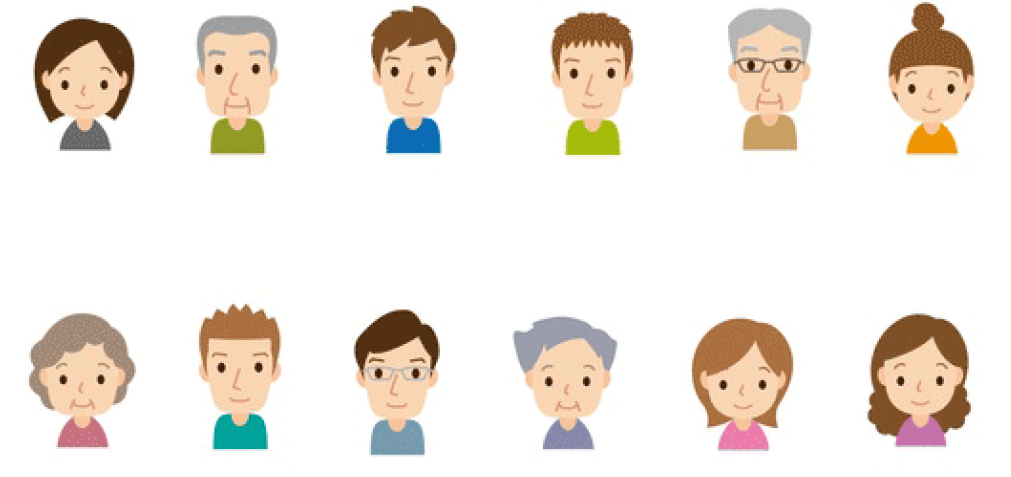 Memorice las siguientes palabras durante un minuto: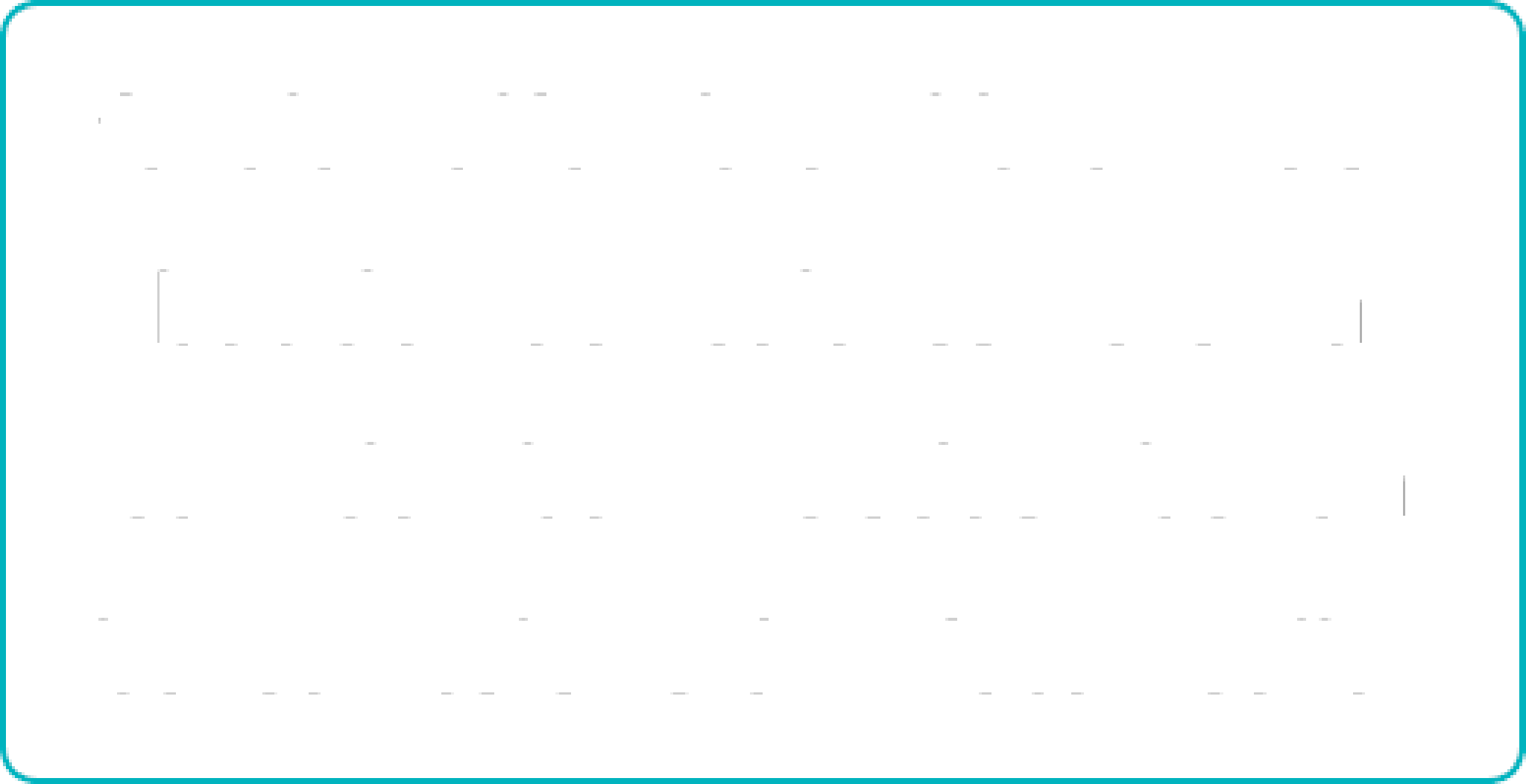 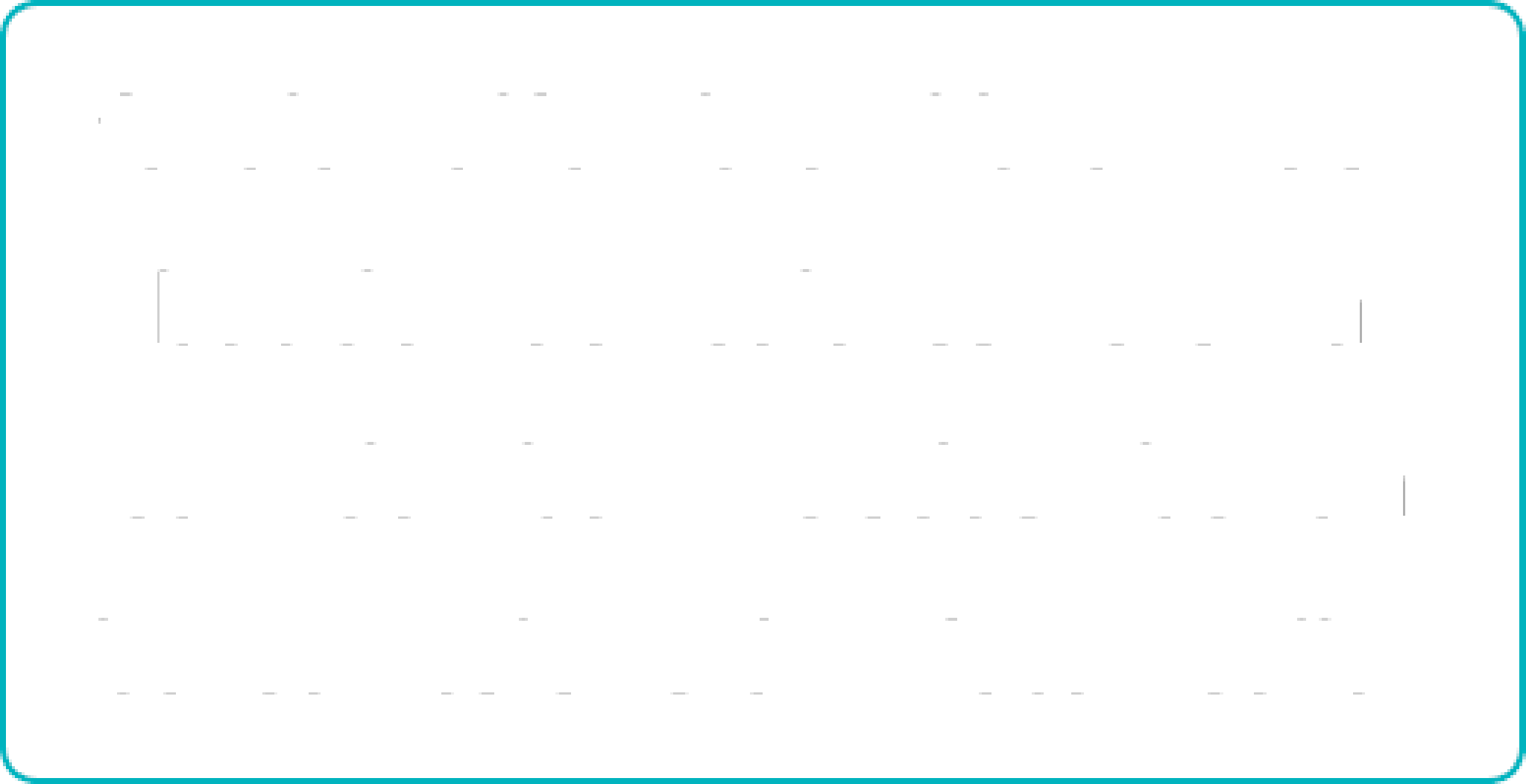 (Doble aquí)Doble la ficha por la línea para no ver las palabras. Escriba las que recuerde. ________________________________________________________________________________________________________________________________________________________________________________________________________________________________________________________________________Doble la ficha por la línea indicada. Observe estos objetos durante un minuto.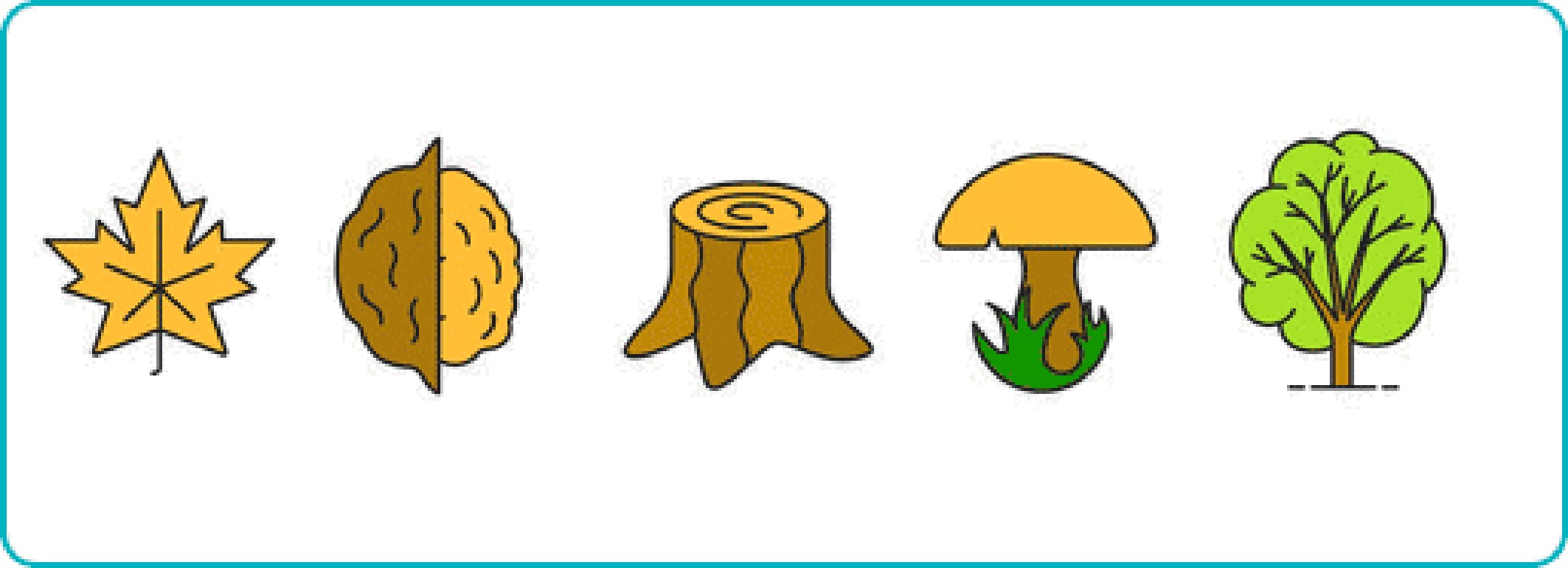 (Doble aquí)Rodee con un círculo aquellos objetos que había memorizado. 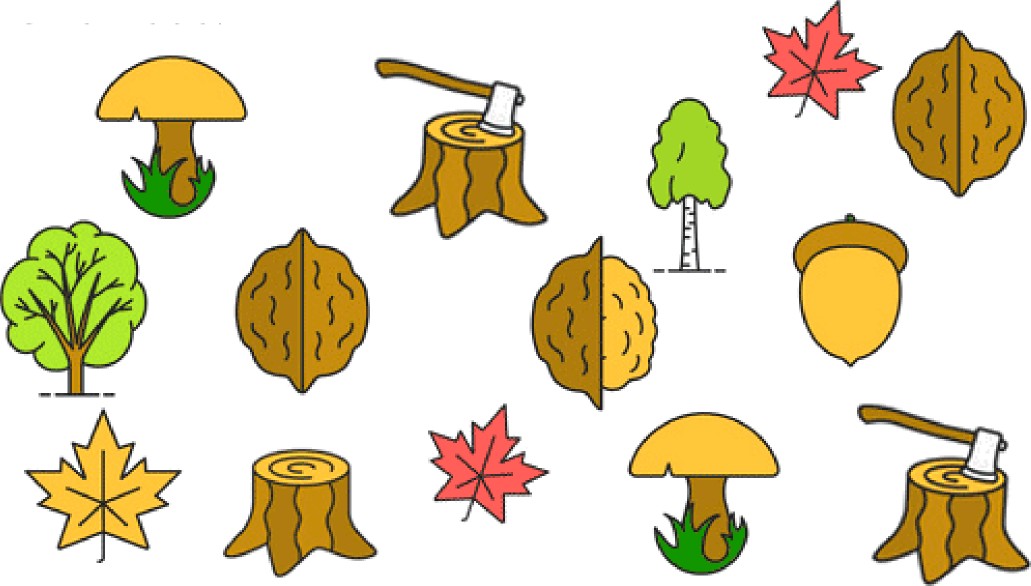 Observe las siguientes parejas durante un minuto: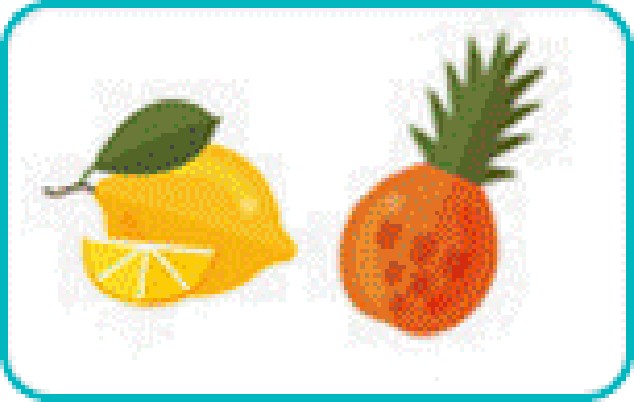 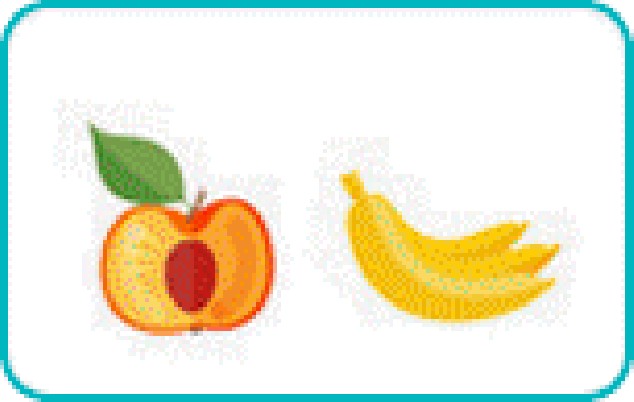 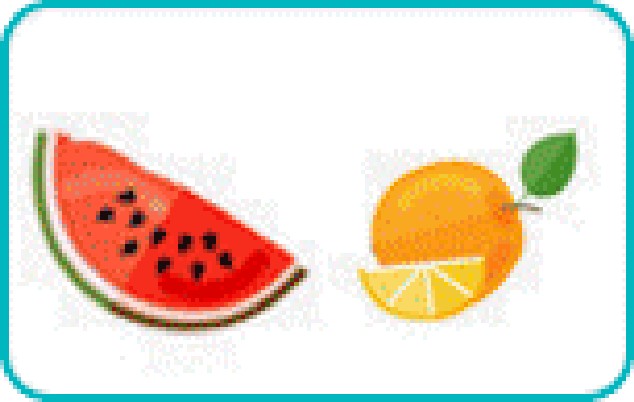 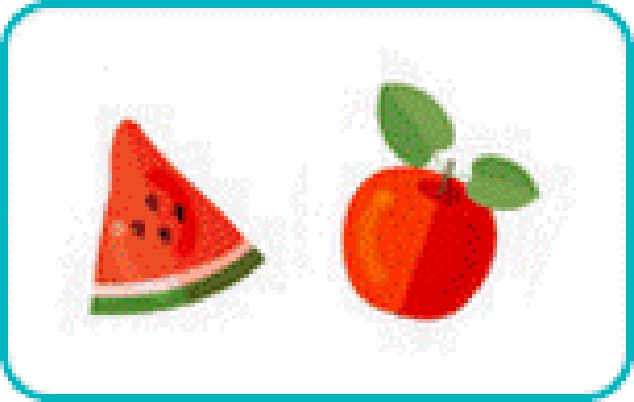 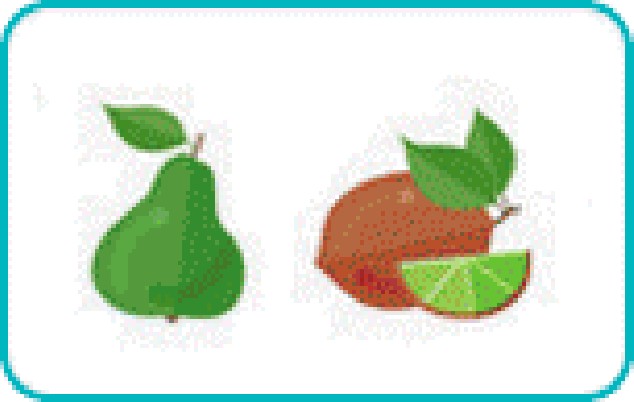 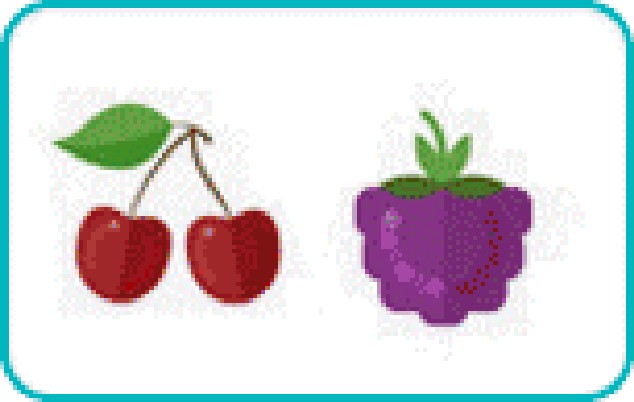 (Doble aquí)Doble la ficha por la línea para no ver lo de arriba. Una con flechas las parejas que recuerde. 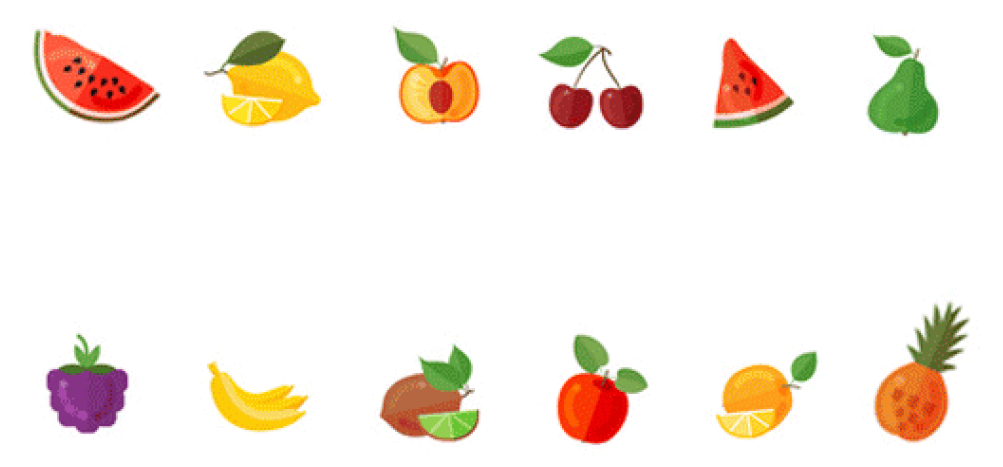 Memoria inmediata. Lea una línea. Después cierre los ojos y pronuncie los colores en voz alta.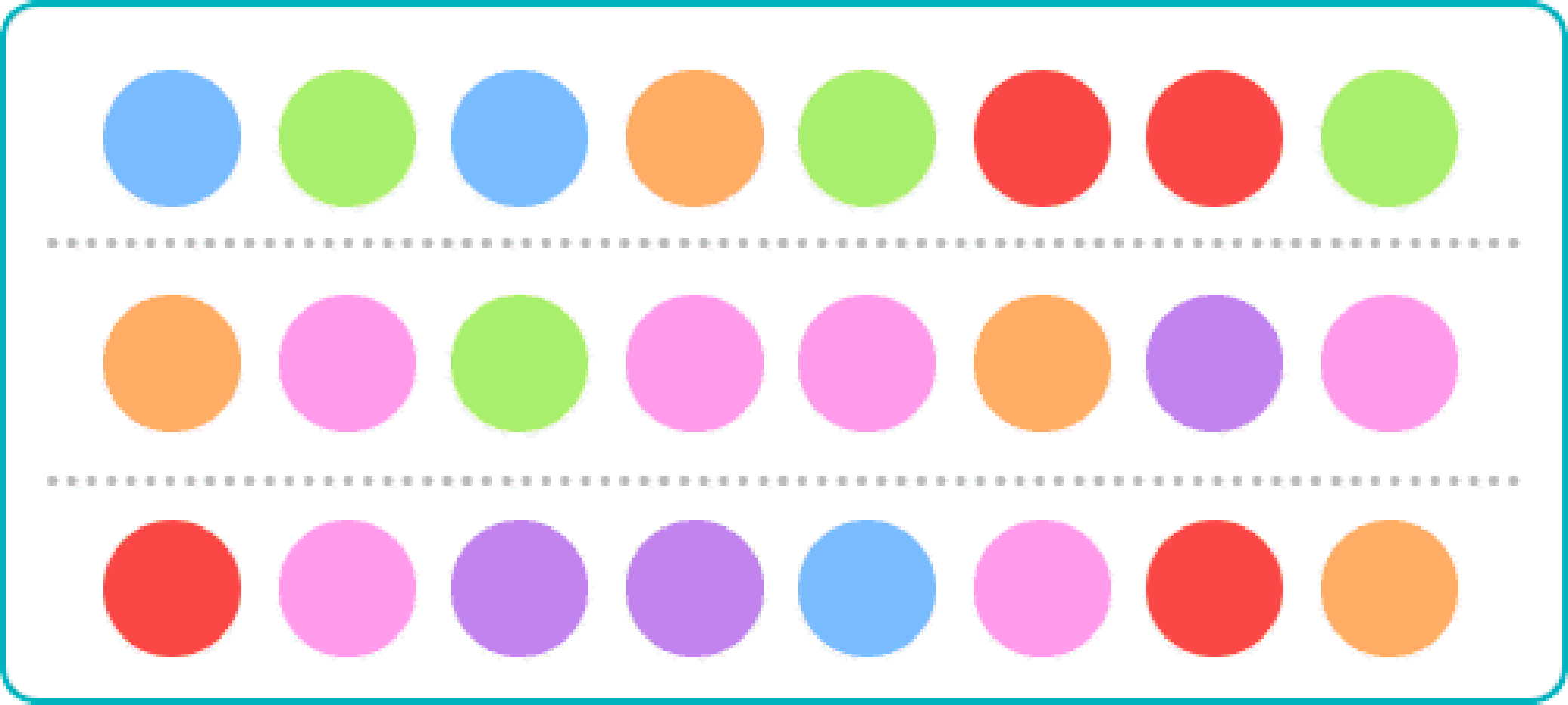 Memoria inmediata. Lea una línea. Después cierre los ojos y recite los siguientes objetos en voz alta.              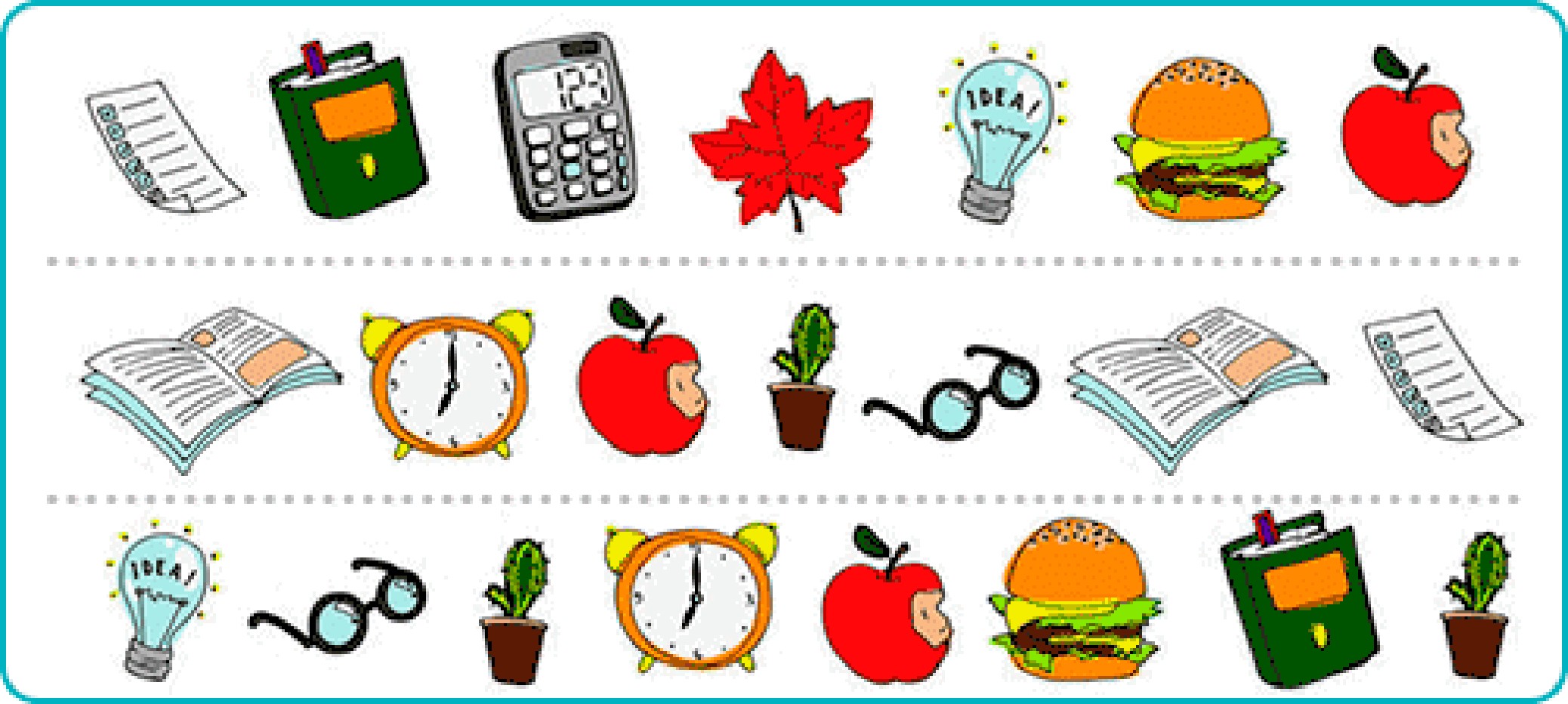 Observe las siguientes parejas durante un minuto: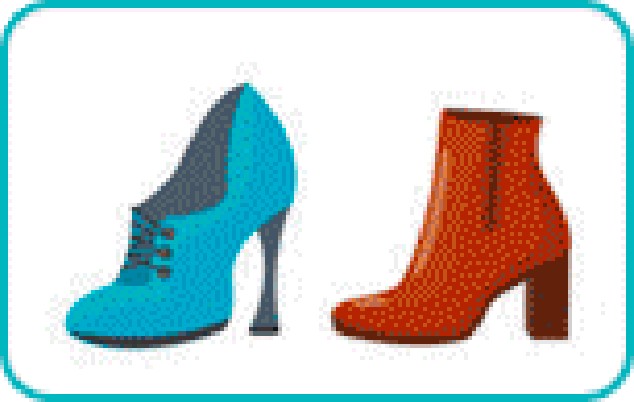 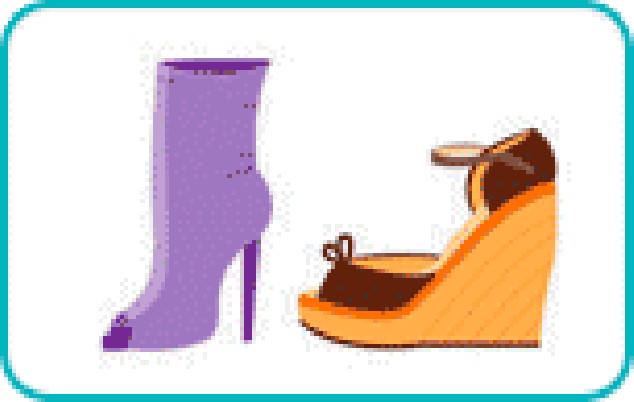 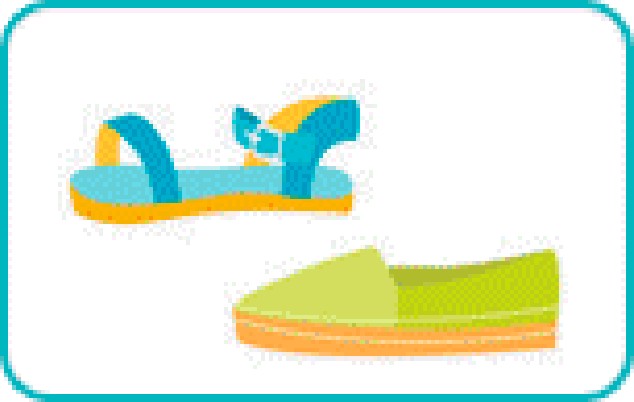 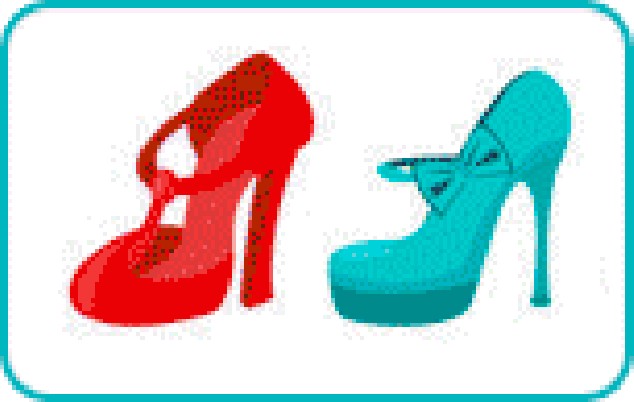 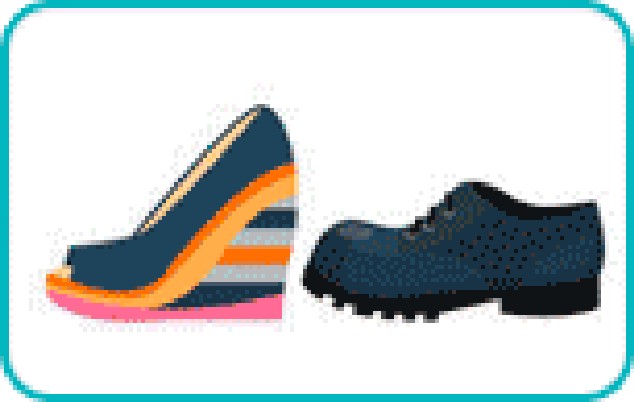 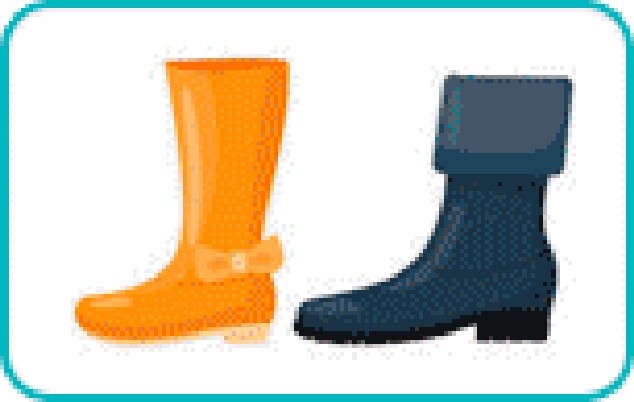  (Doble aquí)Doble la ficha por la línea para no ver lo de arriba. Una con flechas las parejas que recuerde: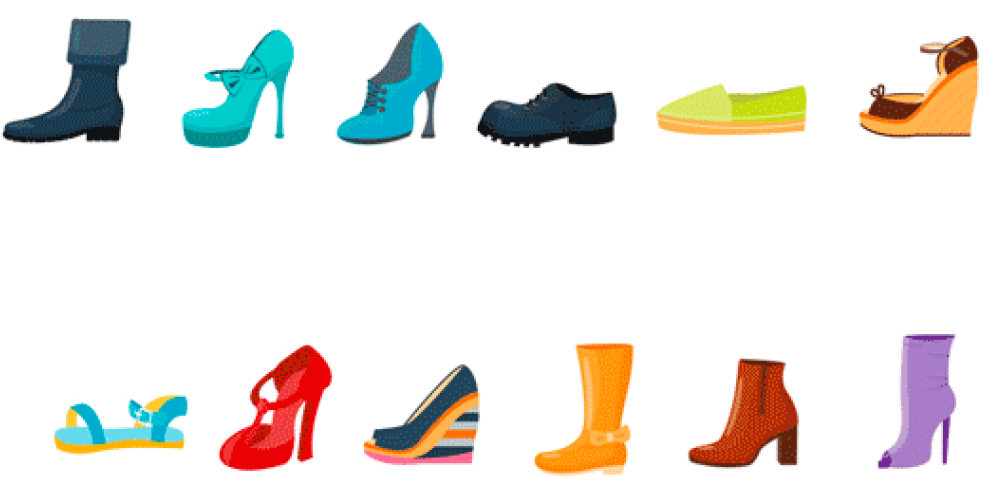 Memorice las siguientes palabras durante minuto: 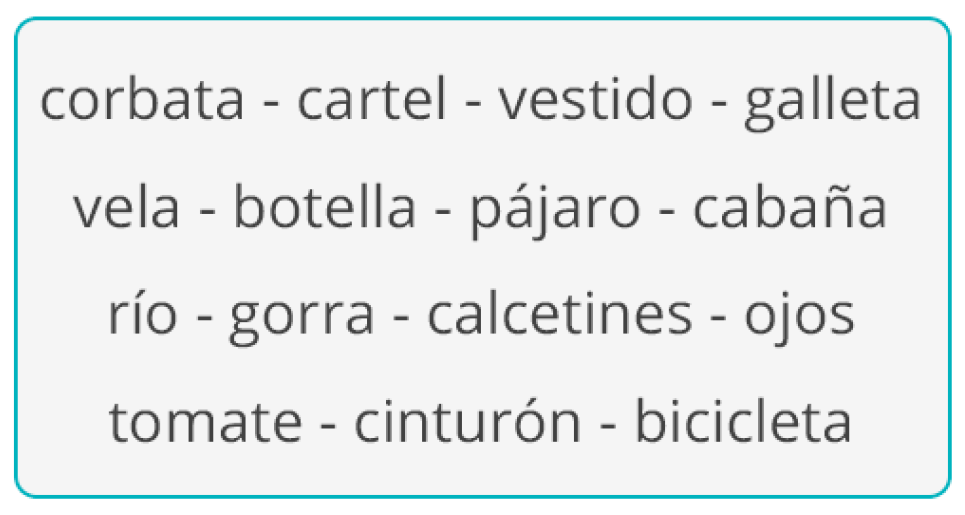 (Doble aquí)Doble la ficha por la línea para no ver las palabras. Escriba las que recuerde. ________________________________________________________________________________________________________________________________________________________________________________________________________________________________________________________________________________________________________________________________________________________________